Lineamientos para la formulación del informe de EmpalmeGénero y diversidad sexualObjetivos: 	 	 	 	 1. Hacer entrega de la Administración territorial de manera ordenada, clara y completa	 2. Revisar y analizar los logros y posibles dificultades que sean posibles de corregir antes de la entrega final.Propuesta de estructura para el informeDefiniciones: Aspectos Estratégicos: se refiere a los aspectos que son decisivos para orientar la entidad territorial hacia el logro de los objetivos constitucionales y normativos y los cuales son de decisión del mandatario territorial. Áreas Misionales: son todas aquellas áreas en las cuales la entidad territorial tiene competencias, bien sea sectorial, poblacional o políticas transversales que son de competencia de la entidad territorial.Operativas: todos aquellos procesos y procedimientos que permiten el funcionamiento administrativo de una entidad territorial acorde con la normas y  competencias establecidas.Indicadores de la gestión: todos aquellos insumos que permitan evidenciar los resultados (+ o -) de la gestión de la entidad durante el período de gobierno. Normalmente en cada dependencia se trabajan formatos, tableros de control, archivos estándar que permiten evidenciar la gestión del desarrollo.Soportes de la gestión documental y de información: aquellos formatos del área administrativa que soportan la gestión de la entidad territorial en el desarrollo de sus competencias, planes y programas. Área de la Gestión: dependencia, secretaria o área temática en la cual se realiza el informe.Sub-área: si la dependencia maneja diferentes  temáticas y estas no se pueden analizar en un solo formato, se puede seleccionar esta opción.Resultados (+ y -): se refieren a la cuantificación de los objetivos específicos o sectoriales planteados en su período de gestión. Pueden ser positivos, en la medida en que se lograron los resultados propuestos, pero también pueden ser negativos en cuanto no se cumplieron por ello habría que dar una corta pero concreta explicación de lo ocurrido.Temas por resolver en el Corto Plazo: aquellos compromisos que no alcanzan a resolverse antes del 31 de diciembre de 2015 pero que deben ser resueltos en los primeros  100 días del nuevo gobierno.  Se requiere señalar la fecha en la cual se debe resolver el compromiso para no generar alertas o conflictos posteriores.Riesgos: aquellos contratiempos o amenazas que pueden producirse ante el no desarrollo o cumplimiento de acciones, funciones o compromisos. Qué debería Continuar?:  compromisos, acciones, programas, proyectos que por su naturaleza estratégica, resultados y compromisos con la ciudadanía deberían continuar en el próximo período de gobierno.Lecciones aprendidas: todas aquellas prácticas que se fueron implementadas a lo largo del período de gobierno y que se consideran produjeron resultados positivos. Pueden ser procesos internos administrativos o relacionados con la gestión del desarrollo de la entidad territorial.Dificultades: situaciones negativas por las cuales no logro las expectativas planteadas en su programa de gobierno, plan de desarrollo y en general en su gestión durante el período de gobierno.DOCUMENTOS ANEXOSPOLÍTICA PÚBLICA PARA LA DIVERSIDAD SEXUAL Y LAS IDENTIDADES DE GÉNERO DEL DEPARTAMENTO ARCHIPIELAGO DE SAN ANDRÉS, PROVIDENCIA Y SANTA CATALINAPOLÍTICA PÚBLICA PARA LA DIVERSIDAD SEXUAL Y LAS IDENTIDADES DE GÉNERO DEL DEPARTAMENTO ARCHIPIELAGO DE SAN ANDRÉS, PROVIDENCIA Y SANTA CATALINAIntroducción La discriminación y la negación de derechos contra mujeres lesbianas, hombres gays, personas bisexuales, trans e intersexuales (en adelante personas LGBTI), tiene orígenes históricos, sociales y culturales muy acentuados, que pueden resultar imperceptibles en la medida en que se arraigan en las ideologías individuales y en los imaginarios colectivos, frente a lo cual aún persiste una actitud permisiva e incluso complaciente de la sociedad y de los entes gubernamentales. Este proceso sociocultural, que se transfiere y reproduce en los diferentes ámbitos: familiares, sociales, jurídicos, religiosos y laborales, debe ser transformado.En Colombia, durante los últimos años se han presentado múltiples violaciones a los derechos humanos de personas LGBTI. Las más frecuentes – que se manifiestan con expresiones de violencia verbal y física – se relacionan con prejuicios en los hogares, restricción del libre desarrollo de la personalidad, amenazas, robos, extorsiones, vulneración del derecho a la vida y acciones de violación de derechos humanos en el contexto del conflicto armado y la  violencia social y  cotidiana que se presenta en el país. La  Gobernación  del  Archipiélago de  san Andrés,  Providencia y  Santa  Catalina, comprometida  con   la seguridad humana  integral de sus   ciudadanos;  ha decidido asumir un compromiso directo y  específico  con  las personas LGBTI de nuestro  territorio para   garantizar el goce pleno de sus derechos y la integralidad   de las acciones ofrecidas por el  Estado para que  lleguen a  ellos con un enfoque  diferencial y un conjunto  de acciones afirmativas que  recopiladas en un instrumento de  política pública, logren  superar el déficit de derechos.Bajo una perspectiva de derechos, se busca incidir en la transformación de imaginarios y prácticas, que históricamente han reproducido, legitimado e institucionalizado un discurso de exclusión motivado por las diferencias de orientación sexual e identidades de género y también aportar para que le apueste a la integración de las diversidades, reconociendo su riqueza cultural social y política, para que sea una región pionera en el reconocimiento de los derechos para todas las personas, respetando su orientación sexual e identidad de género.El reto para la construcción de políticas es lograr que estas sean realmente construcciones públicas con implicaciones de poder político. Esto significa dar el salto de acciones estatales normativistas y poco funcionales, a acciones de ciudadanía que garanticen derechos bajo el eje del reconocimiento de la diferencia, buscando así generar políticas de igualdad que eliminen las prácticas de discriminación. En este sentido, una política pública es un factor de cambio social, un escenario permanente de discusión y una construcción publica, horizontal y entre sociedad civil organizada y el Estado. Desde  el  Plan de  Desarrollo “ Para  tejer un mundo más humano y  seguro “ (2012- 2015)  se propone  garantizar acciones para la protección de derechos e las personas LGBTI, Para desarrollar lo anterior el programa de “Diversidad y Derechos Sexuales” de donde nace esta Política Publica establece y desarrolla tres programas: El primero de ellos tiene el propósito de  implementar la política de respeto a la diversidad, derechos, participación y reconocimiento de la población LGBTI en el Departamento;  el segundo, busca generar una estrategia de formación y sensibilización para desarrollar un proceso de educación y capacitación a servidores públicos y ciudadanos sobre temas relacionados con los derechos de la población LGBTI; y finalmente el tercero, pretende  desarrollar una campaña de reconocimiento y garantías de derechos para promover una cultura ciudadana respetuosa de esta población con prácticas pedagógicas masivas (radio, televisión, prensa y avisos publicitarios) sobre diversidad sexual tendientes a reducir en un 25% las prácticas de discriminación que afectan a la población LGBTI: Homofobia, bifobia, lesbofobia, Transfobia. Esta obligación del Estado propender por la creación de políticas públicas a los grupos más discriminados y marginados de la sociedad, está sustentada en los principios y los derechos constitucionales a la dignidad humana (artículo 1, CP), la protección de derechos y libertades (artículo 2, CP), a la igualdad y no discriminación (artículo 13, CP) y al libre desarrollo de la personalidad (artículo 16, CP). El artículo 13 de la Constitución Política, establece que “el Estado promoverá las condiciones para que la igualdad sea real y efectiva y adoptará medidas en favor de grupos discriminados o marginados”. En este sentido, la Corte Constitucional ha resaltado que la adopción de medidas a favor de los grupos marginados es una obligación que se desprende de la adopción en la Constitución de 1991 de un Estado Social de Derecho. Esta obligación, llamada por la jurisprudencia constitucional “La cláusula de eliminación de las injusticias presentes”, fue precisada por la Corte de esta manera:	“… las autoridades están obligadas –por los medios que estimen conducentes– a corregir 	las visibles desigualdades sociales, a facilitar la inclusión y participación de sectores 	débiles, marginados y vulnerables de la población en la vida económica y social de la 	nación, y a estimular un mejoramiento progresivo de las condiciones materiales de 	existencia de los sectores más deprimidos de la sociedad”.Por  ello desde el  plano  Nacional, la vulneración de derechos humanos de las personas LGBTI tanto en el ámbito público como privado, aunada a la débil capacidad estatal para responder de manera integral y diferencial a sus realidades, evidencian diversas formas de discriminación, exclusión, tratos inequitativos y violencias que les impiden el ejercicio pleno de sus derechos y la posibilidad de tener una vida digna.En el marco del Plan Nacional de Desarrollo  2010-2014,  y fortalecido en el  que actualmente  se debate 2014 – 2018 se visibiliza la diversidad y pluralidad como principios vitales que configuran la construcción de un desarrollo humano sostenible. En ese sentido, el reconocimiento de grupos históricamente excluidos por asuntos de género, étnicos o de orientación sexual, entre otros, se convierte en una carta de navegación que posibilita un accionar más incluyente y democrático. La construcción de una política pública en diversidad sexual y de género para la población LGBTI que tiene como objetivo: “implementar acciones afirmativas para atender la situación de inequidad de la población LGBTI”.Desde esta perspectiva, la política pública a nivel departamental se configura como una posibilidad y oportunidad para desarrollar acciones intencionadas que reconozcan el pluralismo como un valor esencial de su accionar. El reto de las políticas públicas es convertirse no sólo en instrumentos de gobernabilidad y regulación de los cuerpos sino en punto de partida para que de manera progresiva se potencien los procesos de toma de decisiones, de construcciones públicas y colectivas, lo que implica dar el salto de acciones estatales normativistas a una gestión integral desde un enfoque de derechos, donde sus representantes y actores reconocen que la discriminación contra la población LGBTI tiene orígenes históricos, sociales y culturales acentuados, que resultan imperceptibles en la medida en que se arraigan en las ideologías individuales y en los imaginarios colectivos. Cuando hablamos de diversidad sexual y de género hacemos referencia a aquellas manifestaciones y expresiones de la sexualidad humana, expresadas en una multiplicidad de prácticas, identidades, comportamientos, orientaciones y deseos.  En otras palabras no podría reconocerse una forma única de sexualidad como algo determinado; la diversidad sexual y de género involucra para su comprensión tres dimensiones complejas que no pueden ser comprendidas de manera lineal: orientación sexual, identidad de género y sexo. En la tabla No 1 se presentan dichas expresiones diversas. Por las condiciones de estos grupos poblacionales donde el ocultamiento es una opción de supervivencia en un contexto hostil y de violencias hacia estas expresiones de la sexualidad humana y siguiendo los lineamientos  del  derecho de toda persona a la intimidad, es importante aclarar que  metodológicamente seria  impreciso y éticamente censurable,  presentar un censo que determine de manera numérica la población en los municipios; por ello el tema de diversidad sexual presenta retos y desafíos en la construcción de una línea base que más que cifras,  reconozca sentidos y campos problemáticos narrados y construidos con y desde los actores en sus respectivos contextos. A pesar de todo el rechazo y  discriminación contra esta población, es importante señalar que la sociedad colombiana  desde  Constitución de 1991,está viviendo una renegociación del orden social  en temas de género y sexualidad;   en el  artículo 13, se  reconoce que todos y todas somos iguales independientemente de la orientación sexual e identidad de género de la persona  y que todos y todas  recibiremos  la misma protección y trato de las autoridades y  tener los mismos derechos, libertades y oportunidades sin ninguna discriminación. Las  prácticas de discriminación, exclusión y violencias hacia la población LGBTI están sustentadas en prejuicios sexuales, denominados en muchos escenarios como homofobia. Estos prejuicios  pueden comprenderse como actitudes negativas fundamentadas en una ideología que rechaza lo diverso por considerarlo amenazante al orden heterosexual; son expresiones de rechazo y  odio, más  que de miedo y esos prejuicios sexuales son los que  justifican las prácticas discriminatorias y excluyentes en contra de las minorías sexuales.El reto de las políticas públicas, es que más que instrumentos de gobernabilidad y regulación de los cuerpos; se den como proceso de toma de decisiones, de construcciones públicas y colectivas, lo que implica dar el salto de acciones estatales normativistas,  poco funcionales y   formuladas desde afuera;  a  una toma de  decisiones que representen los intereses de los colectivos y grupos sociales, quienes deben identificar sus propios problemas y formular sus propias soluciones.2. REFERENTES  CONCEPTUALES CONCEPTOS DE DIVERSIDAD SEXUAL Y DE GÉNERODefiniciones y dimensiones de  la sexualidad Fuente: Equipo de investigación Caribe afirmativo - 2014Políticas públicas y perspectiva de diversidad sexual y de género.De acuerdo con Salinas (2010) Las políticas públicas  tienen como propósito  fundamental superar formas de gobierno que tendían a unificar problemas y uniformar soluciones; de esta manera gobernar con políticas públicas implica reconocer las asimetrías sociales y la  diversidad en todas sus expresiones.Podría decirse  que una política pública es una concatenación de decisiones, actividades o medidas coherentes que son tomadas y asumidas por los actores del sistema político-administrativo con la finalidad de resolver un  problema identificado por un colectivo (Laurret Corinne, citado por Salinas, 2010).Las políticas públicas generalmente se inician  a partir de la existencia de demandas sociales  y allí son los actores sociales quienes cumplen un papel fundamental y determinante.   Cuando se habla de demandas sociales se hace referencia a aspiraciones legítimas de cualquier grupo o actor social, que en su condición de ciudadana plantea a las instancias gubernamentales sus necesidades colectivas. Estas demandas  se convierten en un problema público cuando es considerada por los entes gubernamentales como un asunto de su atención, en otras palabras una demanda se convierte en un problema público cuándo se politiza y los actores sociales  movilizan todos sus recursos para hacerse visibles ante los entes de gobierno  (Salinas,  2010).Las políticas públicas no pueden ser sólo un instrumento para gobernar, encarnan el sentido de una sociedad democrática que reconoce el pluralismo como valor esencial de su accionar.  Bajo este pluralismo no solo se reconocen las diferencias, sino que se identifican las asimetrías para desde allí poder establecer actos deliberativos. Cabe resaltar que estas decisiones se toman en un escenario de lucha y de poder y que por ende son el resultado de procesos políticos donde los actores gubernamentales toman las decisiones y los actores sociales movilizan recursos para la incidencia política (Pérez, 2013). Como ya se ha venido diciendo, ésto implica la de-construcción de las políticas públicas como instrumentos para gobernar y pensarlas para que sean construcciones públicas,  con implicaciones de poder político, desde una perspectiva no instrumental,  donde se vincule a la  sociedad civil y se establezca una relación horizontal entre sus representantes y los del Estado.La política pública tiene como  fin la transformación de la estructura y la injusticia social; ello sólo es posible a través de la participación activa de la ciudadanía, de los grupos históricamente excluidos como la población LGBTI y la responsabilidad estatal, por lo tanto requiere el compromiso de los diferentes actores para que confluyan y tomen decisiones que les competen para proponer soluciones que reconozcan y redistribuyan los derechos de los sectores vulnerados. De acuerdo a lo anterior, las políticas públicas en un contexto como el del departamento del Archipiélago San Andrés, Providencia y  Santa Catalina,  deberían  estar encaminadas a la garantía y protección de derechos de cada sujeto, como ser universal y particular; aportar  a la construcción de una sociedad más justa y respetuosa frente a la diversidad sexual e identidades de género, por lo que se considera importante formularse bajo las siguientes dos premisas:Flexibilización identitaria.   Más que hablar de políticas públicas para grupos LGBTI, que terminaría estableciendo segmentos de intervención,  es importante pensar políticas públicas en perspectiva de diversidad sexual y de género que incluyan a estas poblaciones y ello implica,  reconocer el ámbito político y diverso de la sexualidad no como una marca natural o categoría preestablecida al orden heterosexual y reproductor o como un dato de la realidad,  sino como lo plantea Michel Foucault  (1992 ) como una construcción social y que  por lo tanto no pude ser un dispositivo de control y regulación hegemónica de los cuerpos,  definidos e identificados a priori como una condición diferenciada que marca la subjetividad y categoriza individuos y grupos. En este sentido vale señalar que el problema de las identidades sociales, si bien permite identificar colectivos, cuando se estabilizan y consolidan, terminan silenciando debates políticos y de contexto y pueden reproducir bajo el manto de la inclusión e integración,  mecanismos opresivos en la medida en que se le exija a los individuos que para ser incluidos dentro de un “nosotros” deben tener ciertos rasgos y permanencias que muchas veces son incompatibles con su experiencia vital. Como por ejemplo, incluirse en los programas sólo aquellas personas que públicamente se nombran como  gay, lesbiana o trans, exigirles  ser oriundos de un municipio aunque lleven  viviendo en éste un periodo significativo, etc. Esta reflexión es central en la medida que permite evitar construir políticas públicas que buscando incluir una perspectiva de derechos humanos y de reconocimiento de la diversidad sexual y de género terminan reforzando y contribuyendo a la reproducción de mecanismos de control social que están en la base de la discriminación, la violencia simbólica y material hacia estos colectivos y personas. (Sempol, 2013) Aquí las políticas deben incluir una mirada compleja que en primer lugar,  reconozcan las identidades sexuales existentes  y las luchas reivindicativas de los sujetos, pero no olvidar una perspectiva lo  suficientemente abierta, que permita la inclusión y el reconocimiento de los sujetos que “no cumplen a cabalidad” las exigencias de estas identidades. De esta manera es posible unas acciones incluyentes y articuladas a los contextos particulares donde los sujetos reinventan y resinifican sus maneras de ser. Enfoque diferencial.  Busca reconocer que las acciones desarrolladas se realizan  de acuerdo a las necesidades específicas de las identidades LGBTI y particulariza acciones teniendo en cuenta los contextos particulares y la realidad de vida de los sujetos.  En este sentido, el enfoque diferenciado tiene un doble significado: puede comprenderse como un método para el análisis y a la vez como una guía para la acción reflexiva e incluyente. Para el primer caso, se busca generar y configurar lecturas de la realidad que permitan visibilizar formas de discriminación y exclusión hacia los grupos de la población LGBTI, por ser considerados diferentes por el pensamiento mayoritario y normativo, concebidos como amenaza social en un marco de creencias religiosas y morales o simplemente, porque esas violencias históricas  son  invisibilizadas y naturalizadas.En el segundo caso, se parte de este análisis para consolidar y brindar desde el Estado una serie de acciones efectivas y oportunas para la protección y garantía de derechos a estos grupos poblacionales y en esa medida,  para el departamento de la Guajira es importante resaltar las demandas particulares de personas LGBTI como habitantes de zonas rurales o urbanas o pertenecer  a grupos étnico raciales específicos: afrocolombianos  o  indígenas.Referentes normativos para garantizar derechos a la población LGBTI en Colombia los avances en materia de reconocimiento de derechos a la población LGBTI en Colombia y en las diferentes administraciones departamentales y locales que hoy sirven de sustento y fundamento para la realización de una línea base para pensar una Política Publica en el Departamento de la Guajira, tiene como sustento central la Constitución Política de Colombia, donde en los artículos 13 y 16  se plantea que todas las personas somos iguales y  tenemos derecho al libre desarrollo de su personalidad sin más limitaciones que las que imponen los derechos de los demás. Colombia por ser un Estado Social de Derecho tiene el deber de corregir las desigualdades existentes, promover la inclusión y garantizar a las personas y grupos  en situación de desventaja el goce efectivo de sus derechos, precisamente la política pública es una herramienta de la que se vale el Estado para garantizar y promover los derechos de esta población.En el país la Corte Constitucional se ha pronunciado en varios momentos sobre los derechos de personas con orientaciones sexuales o las identidades de género diferentes, considerándoles condiciones de la autonomía personal protegidas por la Constitución, de este modo reconocen sus derechos y otorgan un estatus de ciudadanía. En más de 83  fallos,  la Corte ha señalado la necesidad de desarrollos normativos que eviten la discriminación por motivos de orientación sexual o identidad de género y que protejan los derechos de las personas LGBTI. En la tabla 2. Se presentan algunos de los fallos más representativos de la Corte. Adicional a lo anterior, en el país existen dos mandatos de ley que incluyen a personas LGTBI con el fin de proteger, garantizar y reivindicar sus derechos:Ley 1482 del 2011. Ley antidiscriminación. Protege los derechos de persona, comunidades o pueblos que son objeto de actos de racismo o discriminación por orientación sexual y convierte esta conducta en delito. Ley de victimas 1448 de 2011. Esta es un instrumento para adoptar un conjunto de medidas judiciales, administrativas, sociales y económicas, de carácter individual y colectivo que, haciendo gala a la verdad, la justicia y la reparación y la plena restitución de los derechos humanos, generara integridad a las víctimas de violaciones sufridas en el marco del conflicto armado interno que vive el país. El Gobierno ha querido que la participación de los grupos poblacionales históricamente afectados por el conflicto, garantice con sus debates y propuestas, medidas de atención, asistencia, y reparación integral a las víctimas del conflicto armado interno, destacando un escenario de integralidad en la comprensión de la diversidad de grupos poblacionales y las afectaciones particulares de las que han sido víctimas en el conflicto por su sexo, orientación sexual, identidad de género, etnia o Condición social.Desde  la comunidad internacional a través de diversas declaraciones y tratados se ha buscado garantizar  los derechos humanos de esta población que se ve sometida constantemente a acciones excluyentes y discriminatorias.3. DEPARTAMENTO DE SAN ANDRÉSDIAGNÓSTICO SITUACIONAL DE LA POBLACIÓN LGBTISITUACION  DE LOS DERECHOS DE LAS PERSONAS LGBTI EN EL DEPARTAMENTOSiendo  conscientes  que  es necesario, para  un abordaje más   oportuno de la diversidad sexual y  las identidades de género hacer un acercamiento  a la realidad y  cotidianidad que éste grupo poblacional vive en el  Archipiélago, la   Gobernación  de   la mano de organizaciones sociales y lideres LGBTI, desde inicios del 2013  inicio un proceso de acercamiento y sensibilización   a las personas lesbianas, gays, bisexuales, trans e intersex y sus entornos   familiares y  sociales; para tratar de identificar los   asuntos mas prioritarios a   atender en relación con su   vida digna.Aplicando  instrumentos individuales como encuestas y entrevistas a profundidad y   otros colectivos como  grupos de conversación y análisis  etnográficos, el equipo de la Secretaria de  Desarrollo  Social, trabajados tanto en   san Andrés  como  en Providencia   y Santa  Catalina, que le permitieron conocer con propiedad las realidades que  afronta éste  grupo  poblacional.Este  ejercicio,  siendo respetuoso  con  la intimidad de las personas y con la autonomía  que protege el mandato  constitucional,  abarcó tanto a  personas  LGBTI  visiblemente  comprometidas con su activismo, como aquellas personas que por decisión personal  prefieren   mantener en privacidad su  orientación sexual; pues no es  interés del departamento ni  generar datos cuantitativos para   indicar cuantas personas  se nombran desde la orientación sexual no heterosexual y las identidades de  genero diversas en el departamento.  todo lo contrario buscamos identificar los factores sociales, culturales  políticos y estructurales que en el archipiélago pueden poner en riesgo la vida de las personas  LGBTI y combatirlos para  que erradicando la discriminación y la salud   ellas y ellos puedan  llevar una vida digna y  un ejercicio  ciudadano pleno  en   el archipiélago.ORIENTACIÓN SEXUAL – IDENTIDAD DE  GÉNEROLa  orientación  sexual  no   heterosexual  y las  identidades de  género diversas son los  dos elementos constitutivos de las personas LGBTI a partir del cual buscan  construir  ciudadanía plena,  vinculados a otros factores como raza, edad,  cultura y  practicas sociales; pero  son  también  estos los motivos generadores de discriminación y  exclusión, pues una sociedad  como la  Colombiana y mayormente  la  caribeña consideran que la  orientación sexual  solo debe corresponder a la  heterosexualidad, marginando otras expresiones y e las identidades de  género son determinadas y  no pueden ser  transformadas.  esta situación  ha llevado a que muchas personas LGBTI  tengan que ocultar, negar su  orientación  sexual o  aplazar su identidad de  género por las múltiples expresiones  de violencia que ponen en riesgo su vida.De acuerdo con los datos reportados en la encuestas, a continuación se cruzan la variables de sexo, edad y orientación sexual, como lo observamos en las siguientes gráficas; para lograr determinar información relevante relacionada con la distribución de los encuestados respecto a su orientación sexual  tanto   asumida públicamente  como  en privacidad. Relación entre Sexo Vs. Orientación sexual de las personas LGBTI  entrevistadasDel 100% de encuestados el 75.5% son de sexo Masculino y el 21.5% restantes son de sexo Femenino.Del total de personas LGBTI encuestadas de sexo femenino el 73.2% manifiestan como orientación sexual, ser lesbianas y el 26.9% reportan su orientación sexual, ser bisexuales.Del total de personas LGBTI encuestadas de sexo masculino, el 81.1% reportan como orientación sexual, ser homosexual. El 14.7% manifiesta ser bisexual, como orientación sexual y el  4.2% reporta ser –Transgénero-.Edad Vs. Orientación sexual3.1.2.  derecho a la vida y seguridad personas.Si  bien  en  Colombia uno de los  factores  que pone en riesgo la vida de las personas LGBTI es la  violencia, tanto   social, como la que se da en el marco del conflicto armado y que se expresa  al igual con acciones   verbales, simbólicas y  físicas;  Caribe  Afirmativo que  hace seguimiento a la situación de  los derechos de las personas LGBTI en la  región desde la sociedad civil no  ha reportado ningún acto  de violencia directa a personas  de éste grupo poblacional en el  archipiélago;  situación  igual que  reportan  las entidades del Estado como la  Fiscalía y  la  Policía; sin embargo, tanto  Estado  como sociedad civil son conscientes que   hay que aumentar los mecanismos de  participación ciudadana en el departamento de personas LGBTI, el incentivar su uso y  disfrute del espacio público y  garantizar medidas afirmativas propias de las dinámicas de la  isla como  el  auto reconocimiento  raizal y  el derecho a  la habitacionalidad a parejas del mismo sexo en el archipiélago, situaciones en las  cuales si hemos conocido negación y  violación de derechos  a personas  lesbianas, gays, bisexuales y  trans  en  la  Isla y que   urge  atender como incluso, en el caso de la residencia, lo ha  determinado la Corte Constitucional en la sentencia 023 de 2009.3.1.3. ACCESO Y  USO DEL DERECHO A LA EDUCACIÓNLa integralidad de los derechos que  deben garantizar  los Estados democráticos, deja  constancia que  para  que  la ciudadanía tenga  acceso a  una vida digna, además  de garantizar por todos los medios  el respeto a esa vida  digna evitando  acciones  que ponga en riesgo a las personas tales como agresiones,  acciones violentas, homicidios o negación de  libertades.  la complementariedad de  éstas acciones para que  haya una vida plena la da el acceso real, oportuno y eficaz que tengan  los grupos poblacionales a   servicios de  salud,  educación, trabajo, uso y  disfrute del espacio público y  garantías de  bienestar   social.De las 5 personas LGBTI que reportaron un nivel de educación mínimo básica primaria el 80,35% la culminaron y se graduaron.De las 19 personas que reportaron nivel mínimo de educación básica secundaria el 53,23% culminaron y se graduaron. Estas personas pueden acceder aun a obtener un titulo técnico.De las 97 personas que reportaron un nivel de estudios de educación básica Media el 94,42% culminaron y se graduaron, es decir alcanzaron el título de Bachiller Académico. Estas personas pueden acceder aun a obtener un título Profesional  o tecnólogo.EDUCACIÓN SUPERIORComo podemos observar en el gráfico anterior, del total de encuetados un 50.4% reporta haber iniciado o culminado estudios de educación superior (Técnico, Tecnológica, Universitaria o Especialización).Mientras que un 49% no reporta ningún tipo de estudio de Educación superior realizado.El 85% de las personas LGBTI encuestadas que reportaron Educación superior Técnica son graduados, el otro 15% no culmino o no ha culminado la carrera Técnica. En este sentido, hay un porcentaje alto de los encuestados con potencial de alcanzar niveles universitarios.3.1.4.  DERECHO A LA  SALUD Y  AL  TRABAJOLa  Corte  Constitucional ha  consignado en decenas de sentencias la urgencia con la que el Estado debe atender los requerimientos  en salud para las personas LGBTI, no solo para garantizar la igualdad del  acceso al servicio, sino aplicando  rutas  y protocolos de atención que  brinden una  atención  diferencial que  teniendo en  cuenta las particularidades de las personas LGBTI  les garanticen los  mecanismos de  seguridad,  salubridad y universalidad que  deben tener en el acceso a la salud como  un derecho.En  el departamento, si bien no se reportan quejar  ante los órganos competentes  de   negación de  servicios en salud a personas LGBTI, si  se observó en el  trabajo de  campo que  muchas  personas  de este grupo poblacional ni hacen uso de los servicios de salud,  aduciendo  posible  discriminación o  exclusión sobre todo en el caso de las mujeres tras y sus transformaciones físicas y las personas  que viven con VIH  SIDA.Ante  ésta situación  es importante  que la política pública dote de herramientas a las entidades responsables  de prestar el  servicio de salud en el departamento, para que  con acciones  afirmativas y protocolos especializados en  salud, se logre recuperar al confianza de las personas LGBTI en el sistema y por tanto  su uso.en relación  con el  derecho al  trabajo;  si bien  los espacios laborales en el archipiélago son pocos y la mayoría especializados en el  turismo, donde    si bien  se destaca la presencia de personas LGBTI, ésta no es significativa; es importante  trabajar en tres  vías  como miras a mejorar las condiciones laborales y  acercar a las personas  LGBTI a  prácticas de trabajo decente: incrementar la formación  para el  empleo,    descubriendo las potencialidades que las personas LGBTI tiene en relación con  la vocación productiva de la islapromover  con  empresarios y generadores de  empleo espacios laborales para las personas LGBTIactivas políticas sociales para que en los espacios laborales tanto   públicos como privados del archipiélago, se  garanticen los derechos laborales, se incluyan a  las personas LGBTI en   espacios de trabajo,  se respete el  libre desarrollo de la personalidad, se cultive un lenguaje respetuoso de las diversidades, erradicando cualquier asomo de violencia y que la orientación sexual y la identidad de género no sean  motivos de  violación a los derechos laborales.3.1.5.  DERECHO A  LA FAMILIAEn la sentencia  711 de 2011 la  Corte  Constitucional, reconoció   que  las parejas del mismo sexo también constituyen familia.  Ya desde 2007   están gozan del reconocimiento de la  figura  jurídica de  Unión Marital de Hecho y  de derechos patrimoniales, como afiliación a  salud y  pensión, y múltiples derechos adquiridos  de parejas que se han relejado en sentencias posteriores y que hoy las parejas  homoparentales  pueden  exigir por parte del  Estado, al igual que ser  incluidas en las acciones que este realice para  proteger las  familias, como subsidios, programas especiales de atención y  acciones  públicas.En  2009 la sentencia  029 de la  Corte  Constitucional, reconoció un derecho a las  parejas  del mismo sexo que tiene  especial relación con la  Isla.  la  Corte advierte que , si bien responden a un propósito que atiende a una expresa previsión constitucional sobre el control de densidad poblacional en el Archipiélago de San Andrés y Providencia, afectan esferas constitucionalmente protegidas de las personas, que tocan con la autonomía personal, el libre desarrollo de la personalidad y la libertad para fijar la residencia en el territorio nacional.Encuentra la Corte que la diferencia de trato que se deriva de las disposiciones acusadas no sólo carece de razón que la justifique o la explique, sino que termina afectando de manera grave las opciones vitales de quienes decidan conformar parejas homosexuales, porque al privarles del derecho de residencia, desconoce la realidad que ellas conforman y las somete a la eventualidad de conseguir el reconocimiento de dicho derecho con base en un criterio distinto.ESTADO CIVIL DE PERSONAS LESBIANAS Y GAYS EN EL DEPARTAMENTODel 100% de la personas LGBTI encuestadas el 82% reportan un estado civil soltero, el 10% viven en unión libre, el 3% se encuentran casados, el 2% son separados, ninguno reporto ser viudo (0%) y el 3% se abstuvieron de reportar su estado civil.Del 100% de la población LGBTI encuestada el 53% reportó que si cotizan para pensión en la actualidad, mientras que el 44% reporta que no lo hace, algunos argumentan que no cotizan por que no tienen trabajo en la actualidad, otros simplemente porque lo olvidaron o no les parece relevante.Un porcentaje del 3% de la población encuestada no reporto si cotizaba o no para pensión.RECONOCIMIENTO FAMILIAR Y SOCIALRelación familiarCon respecto a la relación familiar, se trató de unificar las respuestas en las que reportaron buena relación sabiendo la orientación sexual y aquellas situaciones en las que no lo sabían. De tal formar, que pudiéramos obtener información concreta sobre los encuestados y su relación familiar.  En ese sentido, La mayoría de los encuestados tienen buena relación con sus familias y estas saben su orientación sexual. Mientras que aún hay una minoría que solo mantiene buena relación con la familia porque no saben su orientación.  Por otro lado, también hay una población pequeña que no tiene contacto con su familia debido a su orientación sexual. Sin embargo, la mayoría de los encuestados no respondieron a la pregunta.Propuestas de las personas  LGBTI del  Archipiélago de  San Andrés, Providencia y  Santa Catalina  para  que el departamento sea un espacio de respeto y  reconocimiento de derechos  para ellas y ellos.Ahora bien, al realizar un  análisis en  los grupos de trabajo,  ejercicios de contexto y  revisión etnográfica realizada  por Caribe  Afirmativo, encontramos que hay una serie de aspectos que deben seguir trabajándose y que son claves para que el goce efectivo de los derechos de la población LGBTI sea un hecho, estas serán relacionadas a continuación:La discriminación: Sigue siendo un asunto persistente y que ha implicado maltrato verbal y físico. Ser un “tabú” o un tema del cual no se habla abiertamente, ha afectado negativamente a la población, en tanto el nivel de desconocimiento de la normatividad que los protege y ampara ante cualquier episodio de agresión y/o vulneración es muy alto. La discriminación también se extiende a derechos como la libre circulación, ya que en algunas zonas la Policía restringe la permanencia de personas trans en parques, plazas y otros sitios público, afectando por consiguiente un derecho constitucionalmente amparado. Del mismo modo, las expresiones afectivas entre personas del mismo sexo-género en centros comerciales y espacios públicos están prohibidas, lo cual evidencia una discriminación negativa respecto a las personas con orientación heterosexual. 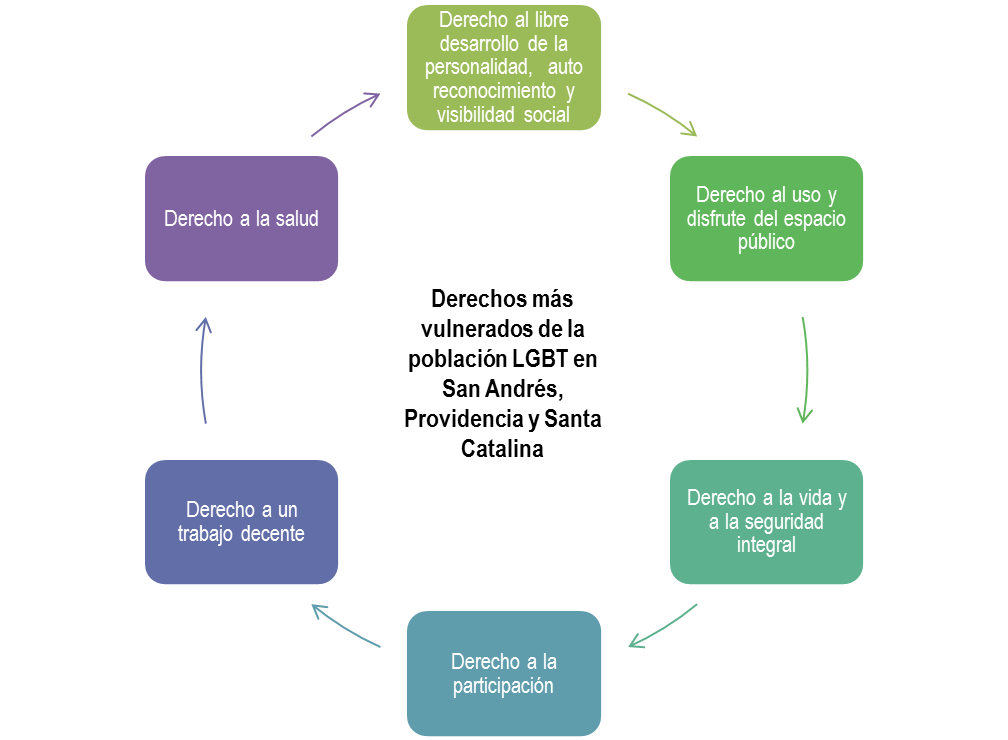 No podemos pasar por alto que el escenario de conflicto de nuestro país y la presencia de algunos grupos armados en zonas del departamento agrava la situación de discriminación y de violencia hacia las personas LGBTI, convirtiéndolos en víctimas de hostigamiento, desplazamiento y asesinatos selectivos. El acceso a servicios de salud: Es una constante que manifiestan muchas personas LGBTI y que se ve replicada en los obstáculos burocráticos de muchas EPS, especialmente al asociar cierto tipo de enfermedades e impedir ciertos tratamientos. De igual forma, hay una ausencia de protocolos de atención en salud diferenciada a personas trans y los programas de salud mental y acompañamiento psicosocial, tampoco tienen este enfoque.  Inseguridad: las amenazas recibidas adquieren mayores connotaciones cuando entendemos que las acciones instituciones para proteger a la población, no son pertinentes ni eficientes, re victimizando aún más, a quienes ya la sociedad ha dañado de múltiples formas. Como agravante tenemos que la fuerza pública, en ocasiones ha sido el agente victimizante.Trabajo: la discrecionalidad para la contratación, es un asunto, que si bien, se constituye en un derecho de toda organización, también afecta a las minorías, en tanto las hace vulnerables a una exclusión bajo el amparo de la legalidad. En este sentido, muchos de los encuestados manifestaron que además de lograr acceder al mercado laboral con dificultad, son vulnerables a comentarios o actitudes de rechazo, que en la mayoría de los casos, no son denunciados por temor a represalias o consecuencias que redunden en un despido. Siguiendo este hilo, encontramos que la gran mayoría de la población LGBTI del departamento de San Andrés, Providencia y Santa Catalina, se encuentra en sectores de la economía informal, con trabajos precarios y viven del “rebusque, que sumado a la ausencia de programas de capacitación para el empleo orientados con un enfoque diferencial, conlleva a una situación económica y una calidad de vida en términos generales, marginales. Baja representatividad en espacios de participación: además de ser limitados los funcionarios con conocimiento en temas que vincula a la población LGBTI, la dotación presupuestaria para poner en funcionamiento y llevar a cabo acciones a su favor, es casi nulo.3.3.  Rutas  para  la garantía  plena  de  derechos  de las personas  LGBTI en el departamento Hasta aquí, es fácil inferir que el camino hacia la protección de los derechos de la población LGBTI en San Andrés, Providencia y Santa Catalina debe trascender de lo normativo a lo sustancial; se han logrado avances pero falta materializar muchos otros, por ello, involucrar más activamente a funcionarios públicos, al sector empresarial y a la sociedad civil en general, debe ser una prioridad en los programas y acciones que se adelanten, especialmente, aquellos que redunden en la construcción de un escenario de paz e inclusión. Es por esto y a fin de que las acciones de las administraciones públicas estén correlacionadas con las necesidades prioritarias de las personas LGBT, se desarrolló un actividad empírica para conocer su percepción y evaluar en qué derechos se deben concentrar más esfuerzos. DERECHOS CIVILES Y POLÍTICOSDerecho al libre desarrollo de la personalidad, auto reconocimiento y visibilidad social Comprometer a las instituciones en la defensa y protección de los derechos humanos de las personas LGBTI que han sufrido vulneraciones, a fin de fortalecer la confianza con los entes gubernamentales.Diseño de campañas para desestimular el prejuicio sexual y la homofobiaCreación de una estrategia departamental en materia de educación en derechos de la diversidad sexual y de género. Transversalización en los currículos y metodologías de educación formal, considerando el componente de diversidad sexual en cátedras como ética y sexualidad.Derecho al uso y disfrute del espacio públicoGenerar procesos sociales y culturales al interior de los espacios públicos que vinculen a las personas LGBTIGenerar una campaña como acción afirmativa de espacios públicos seguros para población LGBTIImplementar acciones lúdicas y culturales en espacios públicos referidas a los derechos de las personas LGBTI frente a su uso y disfrute plenoDiseñar protocolos de acceso y garantías de permanencia de las personas LGBTI en espacios públicosEmprender acciones educativas en materia de derechos para otros actores sociales que hacen uso del espacio públicoCapacitación a la policía para la prevención de abusos durante y fuera del uso de sus funciones a personas LGBTI.Reglamentación para el espacio público que garantice la no discriminación de la población LGBTI.Revisar y ajustar las normas que rigen los centros comerciales a partir de las sentencias de la Corte Constitucional, en las que se incluye a estos espacios como públicos. Vinculación de policía comunitaria bajo la figura de policía enlace en el monitoreo a espacios públicos y la no discriminación a personas LGBTI:Derecho a la familiaPrograma de atención y prevención para las personas LGBTI que son víctimas de violencia intrafamiliarImplementar acciones que garanticen que notarias y juzgados ofrezcan los servicios establecidos a las parejas del mismo sexoImpulsar campañas ciudadanas que reconozcan a las familias homoparentalesDerecho a la vida y a la seguridad integral 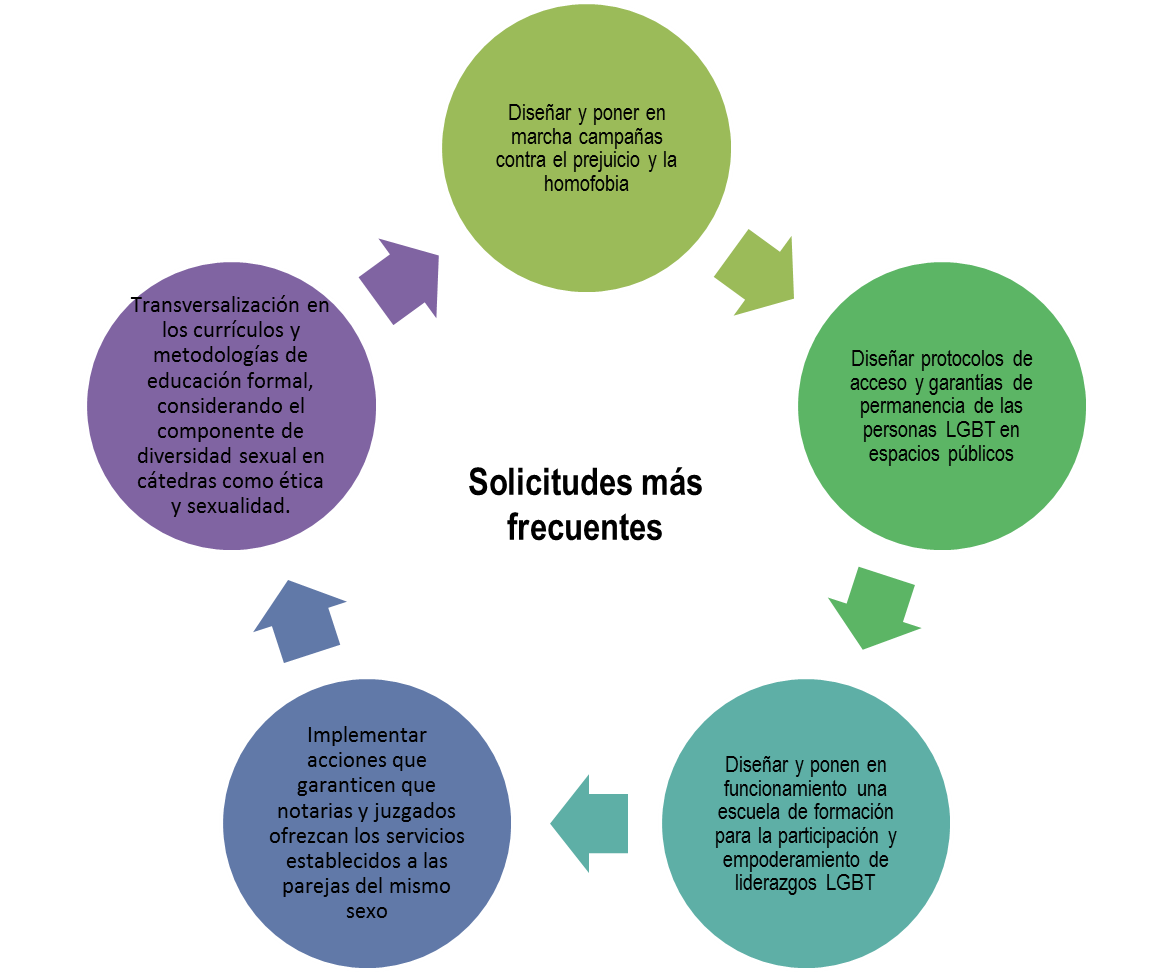 Liderar procesos educativos a la sociedad en materia de derechos para las personas LGBTICreación de una mesa de trabajo interinstitucional para la revisión y análisis de casosImplementación de un observatorio en violaciones a derechos humanos de las personas LGBTI en el Departamento.Derecho a la participaciónDiseñar y ponen en funcionamiento una escuela de formación para la participación y empoderamiento de liderazgos LGBTIRealizar un monitoreo a la participación efectiva de las personas LGBTI en escenarios municipales y departamentales Emprender acciones que incluyan la representación de personas LGBTI en espacios municipales y departamentales, que sean decisorios y constructores de agendas ciudadanas.DERECHOS ECONÓMICOS, SOCIALES Y CULTURALESDerecho a la saludAdaptación y creación de protocolos de atención en salud diferenciadas para personas LGBTICampañas educativas hacia personas LGBTI acerca del autocuidado, prevención de enfermedades de transmisión sexual, VIH-Sida  y derechos en materia de salud. Capacitación en sanciones legales, sensibilización y humanización a personal de salud sobre derechos de los pacientes LGBTIDerecho al reconocimiento de expresiones culturalesImplementación de programas de apoyo y estímulo a eventos culturales y artísticos de la población LGBTI, como forma de reconocimiento a sus manifestaciones. Apoyo a marchas, carnavales y acciones colectivas de la población LGBTI como formas legitimas de visibilizar y exigir el acceso en igualdad de oportunidades a los derechos.Producir material educativo sobre diversidad sexual, el cual será ubicado y socializado en bibliotecas y casas de cultura.  Derecho a la educaciónImplementar procesos formativos con docentes y directivos sobre el respeto y reconocimiento de la diversidad sexual y de género y los derechos de las personas LGBTI en la sociedad y la escuelaGenerar programas para garantizar el ingreso y la permanencia de personas LGBTI en los espacios educativos, especialmente en personas trans o con una expresión no binaria del género. Incluir en los PEI (Programa educativo institucional), el programa de educación sexual con perspectiva de derechos y de diversidad sexual y de género.A través de las escuelas de padres y madres, fortalecer con ellos programas de formación en diversidad sexual y de género, desde una perspectiva de derechos y libre de prejuicios. Desarrollar campañas para prevenir el acoso y bullying por prejuicio sexual y homofobia en los centros educativos. Generar rutas y estrategias para fortalecer los procesos de denuncia por acoso escolar en los centros educativos del Departamento. Derecho a un trabajo decente Impulsar campañas que busquen erradicar la discriminación hacia las personas LGBTI en los espacios laboralesRealizar monitoreo y seguimiento para que las condiciones de trabajo de las personas LGBTI se den bajo los lineamientos de respeto y dignidad, evitando que sean víctimas de acoso laboral o negación de puestos de trabajo. Promover igualdad de oportunidades en los espacios laborales. Atender de manera prioritaria, la vulnerabilidad que presentan las mujeres y hombres trans en relación al acceso y permanencia en el empleo formal. Implementar en asocio con el SENA y Cajas de Compensación, programas de capacitación para el trabajo,  dirigidos a personas LGBTI.Promover la denuncia y las prácticas de discriminación por prejuicio sexual y homofobia. Al igual que en el inciso anterior, en el siguiente cuadro se ilustran los servicios y necesidades más urgentes, en opinión de personas LGBTI en el marco de los Derechos Económicos, Sociales y Culturales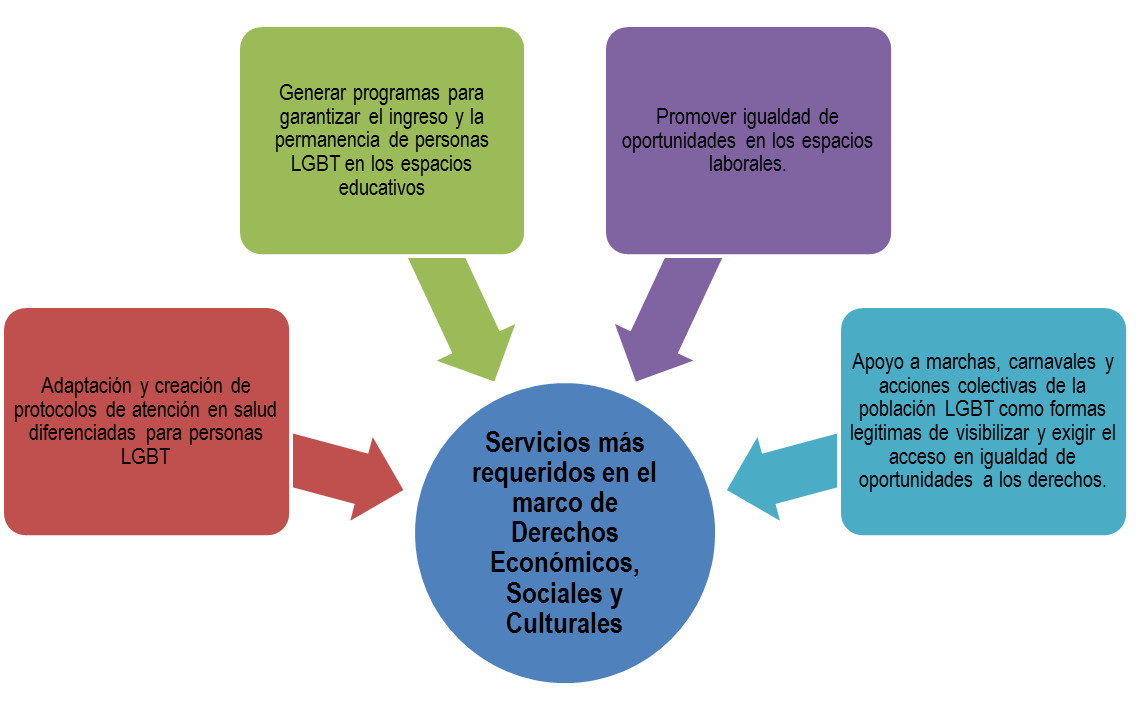 Finalmente, lo anterior sirve de insumo para la intervención gubernamental en el corto, mediano y largo plazo, partiendo de las mismas necesidades de la población potencialmente beneficiada y reconociendo el carácter progresivo y extensivo4. INCLUSIÓN DE LAS  AGENDAS DE  DIVERSIDAD SEXUAL E IDENTIDADES DE  GÉNERO EN EL PLAN DE  DESARROLLO DEPARTAMENTAL.Antecedentes normativos y contexto político y administrativoEl  departamento del  Archipiélago de  San  Andrés, providencia y  Santa  Catalina en complimiento de su  Plan de  Desarrollo, propone  a la ciudadanía la  política pública  LGBTI para garantizar el derecho a  la igualdad real y superar la discriminación y exclusión que se vive  por causa de la discriminación y exclusión  evidenciada presuntamente  por la  orientación sexual o la identidad de género  diversa en nuestro territorio.El 13 de  octubre de  2013 la  Gobernadora Aury  Socorro  Guerrero  emitió el  decreto 0293 de 2013 bajo el  cual creo el Comité  Departamental de derechos  humanos para personas LGBTI, conformado por  cinco miembros de  dicho sector poblacional, elegidos por sus organizaciones y se propone como un órgano  encargado de la elaboración de las políticas  de protección, promoción, restablecimiento, ejercicio y  garantía de derechos en el marco de la diversidad sexual y las identidades de género.  Este comité  tiene  como ente interlocutor a la Secretaría de Desarrollo  Social del  Departamento y  tendrá unas  reuniones  periódicas y  un proceso  anual de  rendición de cuenta que le permita entre  otros;  promover políticas sectoriales  incluyentes  en el departamento;  gestionar, hacer veeduría y proponer procesos de monitoreo para  la inclusión real y efectiva de las personas LGBTI y finalmente  ser  el  vinculo comunicacional entre la sociedad civil y el gobierno departamental y al  interior de este en todos los entes que  tiene responsabilidad con la  guardia, promoción y  protección de  sus derechos.Durante  el  año 2013, con la conducción  de Colombia Diversa se realizó en el departamento  un proceso de  caracterización  de la situación de riesgo y  vulnerabilidad que  en algunos  ejes específicos viven las personas LGBTI y sensibilización   en relación con los derechos  integrales de éste grupo poblacional.en 2014  con la  Corporación Caribe  Afirmativo, se trabajo en la consolidación del Comité  de  Derechos  Humanos para materializar la  política pública  LGBTI y  se  avanzó en la  articulación con otros  grupos poblacionales, como las  mujeres,  los  raizales, los adultos  mayores, afro descendentes y los  jóvenes,  con quienes se avanzo en un pacto   departamental contra la discriminación y  la exclusión social y en la puesta en marcha de acción  intersectoriales para la vida digna de  todas y todos los habitantes de  la Isla.4.2. Qué significa una política pública LGBTI para el departamento.El Estado Social de Derecho y las políticas de derechos humanos exigen el reconocimiento y respeto a la diversidad y multiculturalidad, el reconocimiento y restitución de los derechos vulnerados y la superación de las barreras que propician la situación de vulnerabilidad.El énfasis está en los grupos poblacionales, que por su condición de género, diversidad sexual o etnia, ven vulnerados sus derechos, y en aquellos, que por su situación de pobreza o desplazamiento, no pueden ejercerlos en forma efectivaSi bien, en determinadas circunstancias el restablecimiento de los derechos debe ser progresivo, el Estado debe tener políticas para su alcance. Se propician políticas de estado y se dan mejores condiciones para su sostenibilidad; la   equidad y la igualdad se vuelven imperativas; como la seguridad ciudadana, además de un derecho en sí misma, se convierte en la garantía para el ejercicio de los derechos humanos y las libertadesLa  Política  Pública Propicia el empoderamiento de los excluidos por la exigibilidad de los derechos y conduce a prever los mecanismos e instancias pertinentesLa inclusión de la agenda LGBTI en el Plan de Desarrollo del Departamento de San Andrés, Providencia y Santa Catalina  2012 – 2015 “para  tejer un mundo mas humano y seguro”, es un primer paso que la administración ha dado para el reconocimiento y protección de los derechos de este grupo poblacional. En este sentido, es relevante destacar que el tema se ha encuadrado en un eje estratégico que da cuenta de las vulnerabilidades de las que son víctimas y en las que el Estado, como principal garante de derecho ampara. Del mismo modo, contemplar que las diferentes acciones están dirigidas a un amplio grupo poblacional e involucra funcionarios públicos y sociedad civil en general, da cuenta del carácter inclusivo y holístico que en principio se tiene, así como del compromiso de involucrar a todos los estamentos para la transformación y mejoramiento de la situación de la población LGBTI en el departamento.  5. ESTRATEGIA METODOLÓGICA PARA LA CONSTRUCCIÓN DE LA  POLITICA PÚBLICABajo  éstos postulados el  gobierno  departamental  dio inicio a la  construcción de  una línea  base en 2013   sobre la  situación de los derechos de las personas LGBTi del departamento, evidenciados en el  aparte tres de éste texto y  luego a  la formulación  participativa de la política pública para la diversidad sexual y  las identidades de género que llevo  la  Gobernación a: definir un mínimo (atributos básicos) asociado a cada derechoresponder a los estándares del enfoque en cada situaciónestablecer mecanismo para su realización plenaPara garantizar la plenitud e integralidad de derechos a un grupo poblacional históricamente discriminado y excluido como las personas LGBTI en el  Archipiélago, es necesario cruzar la definición de derechos humanos que es  el constructo de la dignidad humana,  y las políticas sociales, que son las herramientas que tiene el Estado para responder con prontitud a éstos sectores de la población.Allí resultan indicadores claves para leer esa estrategia  tales como: accesibilidad universal en un enfoque etario durabilidad de los programas sociales hasta restablecer los derechosasequibilidad de las posibilidades de la realización de cada derecho para cada ciudadano LGBTIcalidad en los servicios que se prestan por parte del Estado para garantizar la progresividaddisponibilidad oportuna según la realidad de  la población LGBTI sus sitios de ubicación, dinámicas y necesidades.Estabilidad de los beneficios recibidos que logren  un disfrute pleno por parte de los ciudadanos y sostenible en el tiempoParticipación de las personas LGBTI en al formulación de las respuestas del Estado, las rutas de implementación, la consecución de resultados y la evaluación del procesoActualización de los estándares estatales y gubernamentales, procedimientos y protocolos, mecanismos de atención y relacionamiento para lograr la transformación social.A su vez los entes territoriales, presentes en el Archipiélago, según las particularidades de su  población deben garantizar además que éstos derechos  y los procesos sociales se logren en un ambiente de adaptabilidad, aceptabilidad,  buen trato y la no discriminación; otorgando para ello, reformas normativas, cambios en los comportamientos institucionales, fortalecimiento de los procesos programático y claridad en las disposiciones presupuestalespor  ello ésta estrategia metodológica se fundamenta en los planteamientos de la Investigación Acción, entendiendo ésta como el estudio, la acción y la reflexión de una situación social, con el propósito de cambiar o mejorar la calidad de la acción misma con la participación activa, consciente, abierta de los actores que participan en la situación. Por su parte, Antonio Latorre (2007, p. 28) señala que la investigación-acción se diferencia de otras investigaciones en los siguientes aspectos:a) Requiere una acción como parte integrante del mismo proceso de investigación.b) El foco reside en los valores del profesional, más que en las consideraciones metodológicas.c) Es una investigación sobre la persona, en el sentido de que los profesionales investigan sus propias acciones.Así mismo, se plantea desde una mirada o un enfoque cualitativo se busca generar espacios de participación y de comunicación horizontal con los/as participantes del proceso, rescatando sus discursos y su experiencia.  En este sentido, la estrategia metodológica se plantea desde dos líneas, una de Caracterización y recolección de información para la línea base, y otra de Sensibilización y promoción de derechos. Estas dos, se basan en unos propósitos que son 1) Contextualizar el tema de diversidad sexual en el municipio; 2) Identificar los discursos sobre diversidad sexual y los prejuicios que se tienen en el municipio hacia la diversidad sexual y la población LGBTI; 3) Identificar el conocimiento de derechos y de vulneraciones; 4) Rutas de trabajo y de acciones que desde política pública se podrían plantear para garantizar los derechos de la población LGBTI en el departamento.Fases de la Estrategia Metodológica Es clave resaltar que la estrategia metodológica, al ser cualitativa está muy vinculada al enfoque hermenéutico-crítico. Este es un tipo de estrategia que se sirve principalmente de los discursos, las percepciones, las vivencias y experiencias de los sujetos. En este sentido, es fundamental reconocer que la estrategia metodológica cualitativa “se asocia a la epistemología interpretativa (dimensión intersubjetiva), centrada en el sujeto individual y en el descubrimiento del significado, los motivos y las intenciones de su acción” (CeaD’Ancona, 1999)Nos referimos a ese tipo de “epistemología interpretativa” que lo que busca “conocer” es lo real, más que lo abstracto; lo global y concreto, más que lo disgregado y cuantificado; y que por su puesto está directamente vinculada con el paradigma cualitativo desarrollado dentro de las Ciencias Sociales.Dicha estrategia, se materializa a través de unas fases, que son interdependientes y no intentan ser lineales, por el contrario se caracterizan por la flexibilidad. Como se puede ver en la siguiente tabla:  Para el análisis y comprensión en la construcción de la política pública, desde la estrategia metodológica planteada se hablara de campos  problemáticos como sistema categorial,  basados en las dimensiones que se  definen como de servicios y de derechos. Debido a que el enfoque propuesto se centra en la búsqueda de la identificación de problemas que impiden la garantía plena de derechos de las poblaciones LGBTI y en los servicios que ofrece el estado para operar esa garantía. En este sentido, se puede entender por campo problemático como aquel espacio donde predominan una serie de problemas y que son susceptibles de ser solucionados para que no afecte esa realidad. Sin embargo puede entenderse de igual manera como el ejercicio mental de problematización de una realidad sustentada en la teoría epistémica y que tiene como propósito el desarrollo del pensamiento crítico.Con respecto a lo anterior, la situación actual en materia de diversidad sexual e identidades de género en el departamento Archipiélago, se puede enmarcar en una primera dimensión de contexto, que se refiere a aquellos discursos formas de nombrar la diversidad sexual y las identidades de género. La segunda dimensión denominada derechos, en la que se ubican como campos problemáticos los Derechos Humanos, las Vulneración a esos derechos y los derechos en perspectiva de interseccionalidad; y la tercera dimensión es la de Servicios, en donde se encuentran el Acceso a derechos sociales, las Capacidades y oferta institucional, la Garantía del acceso, uso y disfrute de los sistemas institucionales de servicios públicos sociales, como campos problemáticos a estudiar. La siguiente tabla muestra la descripción de las anteriores dimensiones, los campos problemáticos, los descriptores de los mismos y los instrumentos y técnicas propuestos para el estudio y la recolección de dicha información. Tabla 1. Campos ProblemáticosTabla  3. Categorizaciones de las políticas públicas a partir de las voluntades gubernamentales. Fuente: Construido POR  Caribe  Afirmativo con base en los planteamientos de Flores (2013)6.  Mapa para la formulación e implementación de la política pública  para personas lesbianas, gays, bisexuales, trans e intersex en el departamento archipiélago San  Andrés, Providencia  y Santa  Catalina.6.1. Principios  de la  Política  Pública  LGBTILa política Pública  para personas  LGBTI en el  departamento Archipiélago de San Andrés, Providencia y  Santa  Catalina, esta regida por los principios de: Respeto por la diversidad humana como un  valor de  la democracia que garantiza  el respeto  a los derechos de la pluralidad de expresiones entre  ellas, la orientación sexual y las identidades  de género presentes en  nuestras comunidades, convirtiéndose en un valor, donde  la diversidad es sinónimo de riqueza y no  da falencia, ya que no hay modelos ni prototipos de seres humanos, sino derechos para que los seres humanos vivan  una ciudadanía plena.Equidad de género, entendiendo  que  la construcción social de la masculinidad y al feminidad y la disposición biológico de  ser macho o ser hembra, no  genera  mecanismos de poder, ni roles de   hegemonía, donde  hay  sometidos y  dominadores, sino  donde   hay una paridad de genero, iniciando como acción afirmativa  con promover la equidad hacia las mujeres lesbianas, bisexuales   y trans y a los hombres  trans; históricamente   víctimas de discriminación y  exclusión.Justicia social, donde  la  estructura del  Estado   se  condiciona para  otorgar un  trato preferente y   un servicio diferenciado  a las personas LGBTI como un grupo históricamente   excluidos de las  dinámicas de la ciudadanía y por tanto se requiere  un compromiso del Estado desde la justicia, para   romper el estado de  sistematicidad de la  violencia,  indefensión de las  víctimas y   falta de garantías de no repetición.Abordaje inteseccional:   donde  el ejercicio de la  agenda de diversidad sexual y  de género parte del  reconocimiento que  el  departamento  archipiélago es un territorio que  propone la diversidad a la misma diversidad sexual,  enfocando sus acciones al interior de las comunidades raizales  y afro descendientes del Caribe  construyendo y deconstruyendo el sujeto  de derechos  integrales LGBTI que   hace parte de éstas comunidades  nativas.Participación  ciudadana:  la construcción con la ciudanía de forma  horizontal donde el Estado  cumple el papel de mediador y garante de las necesidades del grupo poblacional garantizándole a éste  los mecanismos de participación ciudadana para la exigibilidad, el monitoreo y la evaluación de las acciones que tengan  las solicitudes de las personas LGBTI para su ejercicio ciudadano como  punto de partida y su   realización integral como punto de llegada.6. 2. Enfoques de derechos, de género, territorial.Los derechos humanos tienen dos objetivos de un lado son aspiracionales para mirar hacia delante y en segundo lugar  su contenido cuando forma parte de un Ordenamiento jurídico se convierten en garantías ciudadanas. Y uno y otro aspecto, han sido  históricamente el reconocimiento de  ciertas luchas sociales por los gobiernos y estados.Por ello  de forma pedagógica podemos hablar de derechos otorgables, para hablar de los derechos aspiracionales y de derechos fundamentales para  identificar los que ya están recogidos en los ordenamientos jurídicos; con la claridad que  se busca que los estados logren  llevarlos todos al ejercicio de la legalidad, pues es su razón de ser. Para ello el Estado debe: definir un mínimo (atributos básicos) asociado a cada derechoresponder a los estándares del enfoque en cada situaciónestablecer mecanismo para su realización plenaPara garantizar la plenitud e integralidad de derechos a un grupo poblacional históricamente discriminado y excluido como las personas LGBTI en el departamento  Archipiélago, es necesario cruzar la definición de derechos humanos que es  el constructo de la dignidad humana,  y las políticas sociales, que son las herramientas que tiene el Estado para responder con prontitud a éstos sectores de la población. Allí resultan indicadores claves para leer esa estrategia  tales como: accesibilidad universal en un enfoque etario durabilidad de los programas sociales hasta restablecer los derechosasequibilidad de las posibilidades de la realización de cada derecho para cada ciudadano LGBTIcalidad en los servicios que se prestan por parte del Estado para garantizar la progresividaddisponibilidad oportuna según la realidad de  la población LGBTI sus sitios de ubicación, dinámicas y necesidades.Estabilidad de los beneficios recibidos que logren  un disfrute pleno por parte de los ciudadanos y sostenible en el tiempoParticipación de las personas LGBTI en al formulación de las respuestas del Estado, las rutas de implementación, la consecución de resultados y la evaluación del procesoActualización de los estándares  estatales y gubernamentales, procedimientos y protocolos, mecanismos de atención y relacionamiento para lograr la transformación social.A su vez el departamento, según las particularidades de su  población, deben garantizar además que éstos derechos  y los procesos sociales se logren en un ambiente de adaptabilidad, aceptabilidad,  buen trato y la no discriminación; otorgando para ello, reformas normativas, cambios en los comportamientos institucionales, fortalecimiento de los procesos programático y claridad en las disposiciones presupuestales6.3. Componentes estratégicos de la política pública VISION El Departamento  Archipiélago de San  Andrés, Providencia y  Santa Catalina, en 2025 será un territorio  donde se reconocerán y garantizaran los derechos de lesbianas, gays, bisexuales, personas trans e intersex y se tendrán servicios  especializados por  parte de la gobernación para atender, prevenir y  sancionar cualquier tipo de  conducta violenta que ponga en riesgo sus vidas; así como  los mecanismos necesarios para la ciudadanía plena.MISIONLa Política pública de diversidad sexual y de género del Departamento Archipiélago de San Andrés, Providencia y Santa Catalina, es un componente estructural de la política social  de la Gobernación que tienen como propósito ofertar servicios especializados con enfoque diferencial y  en perspectiva de derechos que garanticen a las personas lesbianas, bisexuales, trans e intersex; un acceso  digno  y en condiciones de equidad a las acciones y los programas establecidos, por la Gobernación del  Archipiélago  de  San Andrés, Providencia y  Santa  Catalina para su ciudadanía plena, y el goce integral y efectivo de sus derechos.Objetivo general.Implementar la Política Pública de diversidad sexual y de género, a partir de servicios específicos y con perspectiva de derechos  como  marco orientador de los planes de desarrollo de 2015 al 2025  que garanticen acciones integrales del quehacer misional de la gobernación, para garantizar el ejercicio pleno y el goce efectivo de derechos en igualdad y reconocimiento de la diversidad orientado particularmente a el reconocimiento de la ciudadanía plena de lesbianas, gays, bisexuales, trans e intersex en  el departamento  Archipiélago de San  Andrés, Providencia y  Santa  Catalina.Objetivos específicos Consolidar en el territorio del Archipiélago San Andrés, Providencia  y Santa Catalina una cultura ciudadana de respeto y reconocimiento de  los derechos humanos de lesbianas, gays, bisexuales, trans e  intersex, para que cuenten con los mecanismos necesarios  para el goce y disfrute de sus derechos.Generar indicadores de acción, que permitan generar o  trasformar servicios por parte de la  Gobernación del Archipiélago de  San Andrés, Providencia y Santa Catalina que  garanticen el acceso  real, con enfoque diferencial y el perspectiva de género a las personas LGBTI que habitan el departamento, como  condición de su ciudadanía plena.Revisar los programas y planes de acción que tiene la  Gobernación del Archipiélago  San  Andrés, providencia y Santa Catalina, con el fin de  transformar y fortalecer los servicios y las metas de trabajo de cada una de sus dependencias, para que,  se garanticen rutas y protocolos de atención, prevención y satisfacción que tengan en cuenta  el goce pleno de derechos de las personas LGBTI.Cualificar  a los y las servidoras públicas y contratistas de la Gobernación del Archipiélago de San Andrés, Providencia y Santa Catalina,   para que conozcan de sus  responsabilidades en la guarda y protección de derechos de personas LGBTI y que cuenten  con las  herramientas necesarias para  brindar una atención integral.Generar los mecanismos  necesarios  de participación, inclusión y  difusión para que las acciones,  resultados y procesos evaluativos que  se generen desde la implementación de la política pública de diversidad sexual y de género en el Departamento Archipiélago de San Andrés, Providencia y Santa puedan gozar  de amplia participación ciudadana, con enfoque territorial, poblacional y temático, que recoja  las particularidades de las subregiones y  sus necesidades específicas.6.4. Ruta de implementación de la política pública en diversidad sexual y de género Podemos decir que en la política, el derecho a la igualdad se sustenta en las siguientes aristas:reconocimiento de la situación de vulnerabilidad e indefensión de las personas LGBTIreconocimiento de la interseccionalidad: fundante del enfoque diferencial y sectorial  y que relaciona de sexo, genero, raza y territorio.La responsabilidad que tiene el estado de aplicar la debida diligencia (compromiso  de convenio internacional) y /o acciones afirmativas para corregir la desigualdad.Además, el concepto de igualdad que se encuentra contenido en la política, no se agota en el concepto de igualdad formal, pues además de reconocer la diversidad de condiciones de las personas LGBTI, reconoce que la igualdad se debe lograr en una serie de ámbitos, como son igualdad jurídica, social, cultural, laboral.Del derecho a la igualdad como base, se desprenden además:derecho a la autonomía y libre desarrollo de la personalidad, consagrado en la constitución.derecho identitario y el andamiaje  constitucional que sustenta la ley de identidad de género.derecho a la libertad de expresión y movilización (conquista mas antigua después del régimen y que se comparten con otros grupos poblacionales)derecho a la participación ciudadana (hace parte del estatuto de participación e incluso afecta el régimen de partidos políticos y campañas electorales) derechos económicos, sociales y culturales diferenciados en salud, trabajo y acceso económico que  se articula a partir de la aplicación de protocolos.Otro punto a consignar es la importancia que tiene la articulación de la sociedad civil en cuanto a sus diferentes organizaciones y la obligación del Estado de promover la articulación y la participación en la misma de las personas LGBTI.Esta ruta de implementación se configura en tres componentes que se constituyen como un marco de categorías: Derechos Civiles y Políticos, Derechos Económicos, Sociales y Culturales y Agenda de Construcción de Paz, Cada componente se  constituye a partir de unos ejes estratégicos para la política pública que operan como dimensiones sobre las cuales se establecen unas estrategias transversales a todo el proceso de implementación. La ruta de implementación que a continuación se presenta parte de los tres componentes definidos, en cada uno de ellos se establecieron  doce (12)  ejes  estratégicos que responden puntos nodales encontrados en el trabajo de campo y en los marcos normativos existentes en el país para la garantía de derechos; desde éstos ejes es posible desarrollar acciones de manera estratégica y sistemática. Para desarrollar la ruta de implementación, a cada eje de acción, se ubican nueve (9) factores,  que permiten un ordenamiento sistemático, intencionado, posible de evaluar,  monitorear y  acorde con el enfoque de derechos de esta política.  Estos factores son:Los problemas más significativos,  identificados en cada eje a nivel departamental. Los temas relacionados al eje abordado. Los derechos protegidos. Las garantías existentes a nivel nacional para la promoción, defensa y reparación de derechos.Las metas a lograr.Las estrategias de acción. Los indicadores cuantitativos y cualitativos que permiten evaluar y monitorear el proceso. La o las entidades responsables de su implementación. La temporalidad de las acciones a desarrollar, en un orden de prioridad como inmediata o progresiva, La política pública plantea de manera holística una atención integral de las personas LGBTI y para ello un reconocimiento pleno de derechos en el ámbito no solo civil sino económico y cultural, sin embargo para el desarrollo de muchos de estos servicios, como lo advierte la misma política pública, están en manos de privados que ofertan servicios públicos.  Este asunto de especial atención, plantea dos interrogantes que se asumen como puntos conflictivos a resolver: 1. ¿De qué manera y con qué estrategias jurídico-política el Estado  garantizará qué derechos y servicios que están en manos de particulares o privados no serán negados a personas LGBTI?  ¿Cómo universalizar protocolos de atención  en servicios que  están indistintamente en el  Servicio Público o privado, como la educación y el servicio de salud?6.5.  Plan  de  implementación  de la  Política  Pública  LGBTI del departamento Archipiélago de  San  Andrés, providencia y  Santa  Catalina.7,  Viabilidad y sostenibilidad de la Política  Pública  departamental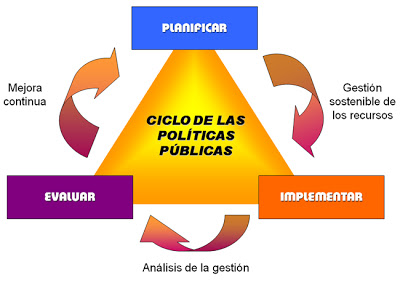 6.1. seguimiento  y monitoreo de su  ejecuciónEntre las muchas definiciones de la utilidad de  Políticas Pública,  encontramos “…Corresponde a la acción o a la no acción gubernamental, generada en respuesta a un determinado asunto o problema público, y en torno a la que además del gobierno participan muchos otros actores que influyen o intentan influir sobre las decisiones gubernamentales, lo que configura un proceso político o de disputa de poder no exento de tensiones  y conflictos, especialmente en relación a los valores y paradigmas que cada una de las diferentes opciones implica. Una política pública puede tomar formas diversas: Leyes, órdenes locales, decretos ejecutivos, decisiones administrativas y hasta acuerdos no escritos acerca de lo que se debe hacer, en todos los cuales el lenguaje y elemento argumentativo es central…”En otras palabras es todo lo que los gobiernos a través de sus gobernantes deciden realizar o no realizar.Al reconocer Colombia el Pacto de Derechos Económicos Sociales y Culturales de San José de Costa Rica es una directriz para la incorporación en las políticas públicas del enfoque de derechos. Pero el punto de partida para la creación de estas políticas con enfoque de derechos no puede ser la existencia de personas con necesidades que deben ser asistidas, sino sujetos con derechos a demandar especificas prestaciones y conductas.  Vg. acceso a la salud.Así lo que busca esta interpretación  de políticas públicas con enfoque de derechos es generar un nuevo marco de interpretación de los asuntos públicos.Debido a esto resulta indispensable fortalecer el diseño de alternativas para analizar las o una determinada política pública. Ya dada las definiciones de política pública, se visualizan unas características que para fines de analizarlas hacen parte de su conformación tales son: Actores: está ligada a la autoridad gubernamental pero en ella no solo participa de forma activa estas si no también múltiples actores con intereses diversos que intentan influir ya que estos ciudadanos se ven afectados por las decisiones del asunto a tratar.Actividad: los actores no se encuentran estáticos, están siempre desarrollando actividades para ir transformando la realidad y que generan interacciones con el entorno, especialmente con otros actores entonces como la política pública puede ser un acto o un no acto es importante este último elemento ya que las respuestas de dichos actores pueden ser concretas, materialmente identificables como también abstractas. Y que todas son importantes para crear la línea. Teoría de un cambio social: la política pública encierra una insatisfacción con el devenir de la realidad en un ámbito específico y la decisión de actuar para transformarlo, esta no es evidente si no que está implícito en el discurso de los actores involucrados, especialmente de los decisores públicos, en los preámbulos de las leyes o de documentos técnicos sectoriales y también en el simbolismo de ciertos actos llevados a cabo por la autoridad en respuesta al asunto..6.2. Análisis de la efectividad de la  política pública con enfoque de derechosEl enfoque de derecho reconocen a los ciudadanos como titulares de derechos, capaces por lo mismo de demandar del Estado determinadas prestaciones y conductas. En así como el análisis debe ser capaz de identificar, dentro de las diferentes componentes, aquellos elementos asociados a los derechos económicos sociales y culturales, la cuestión es cómo lograrlo si un derecho es un constructo difícil de definir.El concepto de garantía social que es la serie de servicios o prestaciones que deben llevarse a cabo para satisfacer adecuadamente de los derechos que se mencionan.Con el objeto de facilitar el diseño político y programático, así como en su implementación y evaluación se describen cada una de las Subgarantia concretas con el fin de facilitar el diseño político.Su garantía de acceso, es el conjunto de disposiciones técnicas y mecanismos (normativos, institucionales, programáticos y presupuestarios)Su garantía de calidad, aseguran que los beneficios sociales y los mecanismos técnicos que aseguran que los beneficios sociales, así como los medios para su prestación estén definidos conforme a la normativa de calidad establecida.Departamento: 	San Andrés, Providencia y Santa Catalina.Municipio: San Andrés.Municipio: Providencia y Santa Catalina.Nombre del Gobernante: Dra. AURY SOCORRO GUERRERO BOWIENombre del Gobernante: Dra. AURY SOCORRO GUERRERO BOWIECorreo electrónico: Correo electrónico: Área de la Gestión :Secretaría de Desarrollo SocialAsuntos PoblacionalesMUJER y LGBTI (Diversidad Sexual)Sub-área:Equidad de género,no discriminación y respeto a la diversidad sexualEquidad de género,no discriminación y respeto a la diversidad sexualInforme de Aspectos Estratégicos para el Alcalde/GobernadorInforme de Aspectos Estratégicos para el Alcalde/GobernadorInforme de Aspectos Estratégicos para el Alcalde/GobernadorInforme de Aspectos Estratégicos para el Alcalde/GobernadorInforme de Aspectos Estratégicos para el Alcalde/GobernadorResultados (+ y -) R/ Después de investigado en la Comisaría de Familia la Dra. BRIGGETTE BENT PUSEY informó que no poseen hasta el momento una base estadística con la información sino que se trabaja de manera global. Políticas, planes y programas que hayan sido formulados o que están en ejecución para el cierre de brechas entre mujeres y hombres, para la prevención del embarazo adolescente y para la superación de la exclusión social y económica de las personas LGBTI (Lesbianas, Gais, Bisexuales, Transgeneristas e Intersexuales).Plan integral de prevención y atención a mujeres víctimas de violencias (Ley 1257 de 2008) Existe la Comisaria de familia con la infraestructura y el equipo interdisciplinario adecuado.Políticas, planes y programas que hayan sido formulados o que están en ejecución para el cierre de brechas entre mujeres y hombres, para la prevención del embarazo adolescente y para la superación de la exclusión social y económica de las personas LGBTI (Lesbianas, Gais, Bisexuales, Transgeneristas e Intersexuales).Plan integral de prevención y atención a mujeres víctimas de violencias (Ley 1257 de 2008) Existe la Comisaria de familia con la infraestructura y el equipo interdisciplinario adecuado.Políticas, planes y programas que hayan sido formulados o que están en ejecución para el cierre de brechas entre mujeres y hombres, para la prevención del embarazo adolescente y para la superación de la exclusión social y económica de las personas LGBTI (Lesbianas, Gais, Bisexuales, Transgeneristas e Intersexuales).Plan integral de prevención y atención a mujeres víctimas de violencias (Ley 1257 de 2008) Existe la Comisaria de familia con la infraestructura y el equipo interdisciplinario adecuado.Políticas, planes y programas que hayan sido formulados o que están en ejecución para el cierre de brechas entre mujeres y hombres, para la prevención del embarazo adolescente y para la superación de la exclusión social y económica de las personas LGBTI (Lesbianas, Gais, Bisexuales, Transgeneristas e Intersexuales).Plan integral de prevención y atención a mujeres víctimas de violencias (Ley 1257 de 2008) Existe la Comisaria de familia con la infraestructura y el equipo interdisciplinario adecuado.Temas por resolver en el Corto PlazoAsunto: El documento de política pública está en proceso de impresión en éste momento (El Decreto LGBTI se encuentra en revisión por parte de la Oficina Jurídica de la Gobernación)La cartilla de la ruta de atención diferencial a personas LGBTI se encuentra aprobado y en proceso de impresión para su divulgación a la comunidad insular.Asunto: El documento de política pública está en proceso de impresión en éste momento (El Decreto LGBTI se encuentra en revisión por parte de la Oficina Jurídica de la Gobernación)La cartilla de la ruta de atención diferencial a personas LGBTI se encuentra aprobado y en proceso de impresión para su divulgación a la comunidad insular.Asunto: El documento de política pública está en proceso de impresión en éste momento (El Decreto LGBTI se encuentra en revisión por parte de la Oficina Jurídica de la Gobernación)La cartilla de la ruta de atención diferencial a personas LGBTI se encuentra aprobado y en proceso de impresión para su divulgación a la comunidad insular.Fecha:De aquí a diciembre/15Plazo (noviembre / 2015)Riesgos1.2.1.2.1.2.1.2.Informe de Áreas Misionales- OperativasInforme de Áreas Misionales- OperativasInforme de Áreas Misionales- OperativasInforme de Áreas Misionales- OperativasInforme de Áreas Misionales- OperativasÁrea de la Gestión :Asuntos PoblacionalesSub-área:Equidad de género,no discriminación y respeto a la diversidad sexualEquidad de género,no discriminación y respeto a la diversidad sexualResultados (+ y -)Programas de generación de proyectos de vida para adolescentes para la prevención del embarazo en la adolescencia.Principales brechas en términos de oportunidades para el desarrollo entre hombres y mujeres (brecha laboral, accesos a activos productivos, participación política y social, violencia basada en género). R/ Aumento a cinco espacios institucionales de toma de decisiones y participación social y política de las mujeres. (Meta No 1 Proyecto Mujer- Perspectiva de Género).También se realizaron talleres sobre la participación de la mujer en política en donde se convocó las organizaciones de mujeres base (Meta No 3).Caracterización de la población de los sectores sociales LGBTI, en especial las barreras que les impiden ejercer efectivamente sus derechos y los actos de rechazo, discriminación y estigmatización que sufren R/ En el Departamento Archipiélago de San Andrés, Providencia y Santa Catalina se cuenta en la actualidad con un número total de 150 personas LGBTI caracterizadas, quienes voluntariamente han brindado la información para alimentar la base de datos de la Gobernación Departamental. En el Departamento existe aún mucha discriminación hacia personas LGBTI por ello desde el año 2014 se ha venido realizando una campaña masiva contra la discriminación hacia todas las poblaciones vulnerables  en especial la LGBTI. (A demás se firmó el PACTO DEPARTAMENTAL CONTRA LA DISCRIMINACIÓN)Avance en los indicadores: Número de casos de violencia contra la mujerPorcentaje de mujeres entre 15 y 19 años que han sido madres  o están en embarazo.Porcentaje de niñas entre 10 y 14 años que han sido madres  o están en embarazo.R/ Con base en la Política Pública para las Mujeres del Departamento Archipiélago (Marzo 2.014- Secretaría de Desarrollo Social, Consultora Social ALBA INÉS CANO BALLESTEROS) Se concluyó lo siguiente: (pág. 25).-Violencia de pareja en el Departamento Archipiélago 216 casos.-Violencia Sexual 22 casos.-Violencia intrafamiliar 51.Fuente: Instituto Nacional de Medicina Legal y Ciencias Forenses.En   San Andrés el 19 % de los adolescentes (entre los 15 y 19 años, ya son madres o se encuentran en estado de embarazo, según datos de la Secretaría de Salud Departamental.Programas de generación de proyectos de vida para adolescentes para la prevención del embarazo en la adolescencia.Principales brechas en términos de oportunidades para el desarrollo entre hombres y mujeres (brecha laboral, accesos a activos productivos, participación política y social, violencia basada en género). R/ Aumento a cinco espacios institucionales de toma de decisiones y participación social y política de las mujeres. (Meta No 1 Proyecto Mujer- Perspectiva de Género).También se realizaron talleres sobre la participación de la mujer en política en donde se convocó las organizaciones de mujeres base (Meta No 3).Caracterización de la población de los sectores sociales LGBTI, en especial las barreras que les impiden ejercer efectivamente sus derechos y los actos de rechazo, discriminación y estigmatización que sufren R/ En el Departamento Archipiélago de San Andrés, Providencia y Santa Catalina se cuenta en la actualidad con un número total de 150 personas LGBTI caracterizadas, quienes voluntariamente han brindado la información para alimentar la base de datos de la Gobernación Departamental. En el Departamento existe aún mucha discriminación hacia personas LGBTI por ello desde el año 2014 se ha venido realizando una campaña masiva contra la discriminación hacia todas las poblaciones vulnerables  en especial la LGBTI. (A demás se firmó el PACTO DEPARTAMENTAL CONTRA LA DISCRIMINACIÓN)Avance en los indicadores: Número de casos de violencia contra la mujerPorcentaje de mujeres entre 15 y 19 años que han sido madres  o están en embarazo.Porcentaje de niñas entre 10 y 14 años que han sido madres  o están en embarazo.R/ Con base en la Política Pública para las Mujeres del Departamento Archipiélago (Marzo 2.014- Secretaría de Desarrollo Social, Consultora Social ALBA INÉS CANO BALLESTEROS) Se concluyó lo siguiente: (pág. 25).-Violencia de pareja en el Departamento Archipiélago 216 casos.-Violencia Sexual 22 casos.-Violencia intrafamiliar 51.Fuente: Instituto Nacional de Medicina Legal y Ciencias Forenses.En   San Andrés el 19 % de los adolescentes (entre los 15 y 19 años, ya son madres o se encuentran en estado de embarazo, según datos de la Secretaría de Salud Departamental.Programas de generación de proyectos de vida para adolescentes para la prevención del embarazo en la adolescencia.Principales brechas en términos de oportunidades para el desarrollo entre hombres y mujeres (brecha laboral, accesos a activos productivos, participación política y social, violencia basada en género). R/ Aumento a cinco espacios institucionales de toma de decisiones y participación social y política de las mujeres. (Meta No 1 Proyecto Mujer- Perspectiva de Género).También se realizaron talleres sobre la participación de la mujer en política en donde se convocó las organizaciones de mujeres base (Meta No 3).Caracterización de la población de los sectores sociales LGBTI, en especial las barreras que les impiden ejercer efectivamente sus derechos y los actos de rechazo, discriminación y estigmatización que sufren R/ En el Departamento Archipiélago de San Andrés, Providencia y Santa Catalina se cuenta en la actualidad con un número total de 150 personas LGBTI caracterizadas, quienes voluntariamente han brindado la información para alimentar la base de datos de la Gobernación Departamental. En el Departamento existe aún mucha discriminación hacia personas LGBTI por ello desde el año 2014 se ha venido realizando una campaña masiva contra la discriminación hacia todas las poblaciones vulnerables  en especial la LGBTI. (A demás se firmó el PACTO DEPARTAMENTAL CONTRA LA DISCRIMINACIÓN)Avance en los indicadores: Número de casos de violencia contra la mujerPorcentaje de mujeres entre 15 y 19 años que han sido madres  o están en embarazo.Porcentaje de niñas entre 10 y 14 años que han sido madres  o están en embarazo.R/ Con base en la Política Pública para las Mujeres del Departamento Archipiélago (Marzo 2.014- Secretaría de Desarrollo Social, Consultora Social ALBA INÉS CANO BALLESTEROS) Se concluyó lo siguiente: (pág. 25).-Violencia de pareja en el Departamento Archipiélago 216 casos.-Violencia Sexual 22 casos.-Violencia intrafamiliar 51.Fuente: Instituto Nacional de Medicina Legal y Ciencias Forenses.En   San Andrés el 19 % de los adolescentes (entre los 15 y 19 años, ya son madres o se encuentran en estado de embarazo, según datos de la Secretaría de Salud Departamental.Programas de generación de proyectos de vida para adolescentes para la prevención del embarazo en la adolescencia.Principales brechas en términos de oportunidades para el desarrollo entre hombres y mujeres (brecha laboral, accesos a activos productivos, participación política y social, violencia basada en género). R/ Aumento a cinco espacios institucionales de toma de decisiones y participación social y política de las mujeres. (Meta No 1 Proyecto Mujer- Perspectiva de Género).También se realizaron talleres sobre la participación de la mujer en política en donde se convocó las organizaciones de mujeres base (Meta No 3).Caracterización de la población de los sectores sociales LGBTI, en especial las barreras que les impiden ejercer efectivamente sus derechos y los actos de rechazo, discriminación y estigmatización que sufren R/ En el Departamento Archipiélago de San Andrés, Providencia y Santa Catalina se cuenta en la actualidad con un número total de 150 personas LGBTI caracterizadas, quienes voluntariamente han brindado la información para alimentar la base de datos de la Gobernación Departamental. En el Departamento existe aún mucha discriminación hacia personas LGBTI por ello desde el año 2014 se ha venido realizando una campaña masiva contra la discriminación hacia todas las poblaciones vulnerables  en especial la LGBTI. (A demás se firmó el PACTO DEPARTAMENTAL CONTRA LA DISCRIMINACIÓN)Avance en los indicadores: Número de casos de violencia contra la mujerPorcentaje de mujeres entre 15 y 19 años que han sido madres  o están en embarazo.Porcentaje de niñas entre 10 y 14 años que han sido madres  o están en embarazo.R/ Con base en la Política Pública para las Mujeres del Departamento Archipiélago (Marzo 2.014- Secretaría de Desarrollo Social, Consultora Social ALBA INÉS CANO BALLESTEROS) Se concluyó lo siguiente: (pág. 25).-Violencia de pareja en el Departamento Archipiélago 216 casos.-Violencia Sexual 22 casos.-Violencia intrafamiliar 51.Fuente: Instituto Nacional de Medicina Legal y Ciencias Forenses.En   San Andrés el 19 % de los adolescentes (entre los 15 y 19 años, ya son madres o se encuentran en estado de embarazo, según datos de la Secretaría de Salud Departamental.Qué debería Continuar?Asunto: Debería darse continuidad a ambos Proyectos-Programa, tanto de Mujer y Género como de LGBTI.Asunto: Debería darse continuidad a ambos Proyectos-Programa, tanto de Mujer y Género como de LGBTI.Asunto: Debería darse continuidad a ambos Proyectos-Programa, tanto de Mujer y Género como de LGBTI.Asunto: Debería darse continuidad a ambos Proyectos-Programa, tanto de Mujer y Género como de LGBTI.Lecciones aprendidasSon poblaciones vulnerables (Mujer género- LGBTI)  de obligatorio cumplimientoSon poblaciones vulnerables (Mujer género- LGBTI)  de obligatorio cumplimientoSon poblaciones vulnerables (Mujer género- LGBTI)  de obligatorio cumplimientoSon poblaciones vulnerables (Mujer género- LGBTI)  de obligatorio cumplimientoDificultades1. Falta de espacios físicos adecuados y dotados para la atención oportuna e inmediata a usuarios tanto del Proyecto Programa de Mujer y género como del Proyecto-Programa de la Implementación de Estrategias Integrales para la Atención a la Población LGBTI.2. Falta de más talento humano capacitado a ser contratado para apoyar los equipos de trabajo tanto del Proyecto Mujer y Género como del Proyecto LGBTI.1. Falta de espacios físicos adecuados y dotados para la atención oportuna e inmediata a usuarios tanto del Proyecto Programa de Mujer y género como del Proyecto-Programa de la Implementación de Estrategias Integrales para la Atención a la Población LGBTI.2. Falta de más talento humano capacitado a ser contratado para apoyar los equipos de trabajo tanto del Proyecto Mujer y Género como del Proyecto LGBTI.1. Falta de espacios físicos adecuados y dotados para la atención oportuna e inmediata a usuarios tanto del Proyecto Programa de Mujer y género como del Proyecto-Programa de la Implementación de Estrategias Integrales para la Atención a la Población LGBTI.2. Falta de más talento humano capacitado a ser contratado para apoyar los equipos de trabajo tanto del Proyecto Mujer y Género como del Proyecto LGBTI.1. Falta de espacios físicos adecuados y dotados para la atención oportuna e inmediata a usuarios tanto del Proyecto Programa de Mujer y género como del Proyecto-Programa de la Implementación de Estrategias Integrales para la Atención a la Población LGBTI.2. Falta de más talento humano capacitado a ser contratado para apoyar los equipos de trabajo tanto del Proyecto Mujer y Género como del Proyecto LGBTI.Indicadores de la gestiónIndicadores de la gestiónIndicadores de la gestiónIndicadores de la gestiónÁrea de la Gestión :SECRETARÍA DE DESARROLLO SOCIALSub-área:-MUJER Y GÉNERO-(LGBTI)Listado de archivos o formatos establecidosListado de archivos o formatos establecidosListado de archivos o formatos establecidosListado de archivos o formatos establecidosLGBTI:Carpeta de listados de citación a personas LGBTI y del Comité Interinstitucional LGBTICarpeta de listado de asistencias LGBTICarpeta de oficios recibidos y enviadosCarpeta Convenio No 093 de 2.013 (Con el Proyecto Colombia Diversa).Carpeta Proceso Certificación SENACarpeta del Proceso de Elecciones de los Representantes LGBTI  Mayo-2.014 Carpeta de Oficios VariosMUJER Y GÉNERO:Carpeta Convenio No 086/2014 Diplomado de Género y Transversalización (Universidad de Manizales Y Gobernación Departamental).Carpeta del Encuentro de Mujeres Afrolatino americanas y del Caribe (año 2.014).Carpeta de Memorandos  y correspondencia enviada y recibida (Años 2.014 y 2.015).LGBTI:Carpeta de listados de citación a personas LGBTI y del Comité Interinstitucional LGBTICarpeta de listado de asistencias LGBTICarpeta de oficios recibidos y enviadosCarpeta Convenio No 093 de 2.013 (Con el Proyecto Colombia Diversa).Carpeta Proceso Certificación SENACarpeta del Proceso de Elecciones de los Representantes LGBTI  Mayo-2.014 Carpeta de Oficios VariosMUJER Y GÉNERO:Carpeta Convenio No 086/2014 Diplomado de Género y Transversalización (Universidad de Manizales Y Gobernación Departamental).Carpeta del Encuentro de Mujeres Afrolatino americanas y del Caribe (año 2.014).Carpeta de Memorandos  y correspondencia enviada y recibida (Años 2.014 y 2.015).LGBTI:Carpeta de listados de citación a personas LGBTI y del Comité Interinstitucional LGBTICarpeta de listado de asistencias LGBTICarpeta de oficios recibidos y enviadosCarpeta Convenio No 093 de 2.013 (Con el Proyecto Colombia Diversa).Carpeta Proceso Certificación SENACarpeta del Proceso de Elecciones de los Representantes LGBTI  Mayo-2.014 Carpeta de Oficios VariosMUJER Y GÉNERO:Carpeta Convenio No 086/2014 Diplomado de Género y Transversalización (Universidad de Manizales Y Gobernación Departamental).Carpeta del Encuentro de Mujeres Afrolatino americanas y del Caribe (año 2.014).Carpeta de Memorandos  y correspondencia enviada y recibida (Años 2.014 y 2.015).LGBTI:Carpeta de listados de citación a personas LGBTI y del Comité Interinstitucional LGBTICarpeta de listado de asistencias LGBTICarpeta de oficios recibidos y enviadosCarpeta Convenio No 093 de 2.013 (Con el Proyecto Colombia Diversa).Carpeta Proceso Certificación SENACarpeta del Proceso de Elecciones de los Representantes LGBTI  Mayo-2.014 Carpeta de Oficios VariosMUJER Y GÉNERO:Carpeta Convenio No 086/2014 Diplomado de Género y Transversalización (Universidad de Manizales Y Gobernación Departamental).Carpeta del Encuentro de Mujeres Afrolatino americanas y del Caribe (año 2.014).Carpeta de Memorandos  y correspondencia enviada y recibida (Años 2.014 y 2.015).Soportes de la gestión documental y de informaciónSoportes de la gestión documental y de informaciónSoportes de la gestión documental y de informaciónSoportes de la gestión documental y de informaciónÁrea de la Gestión :Sub-área:Listado de anexos o formatos de cada áreaListado de anexos o formatos de cada áreaListado de anexos o formatos de cada áreaListado de anexos o formatos de cada áreaConceptoDefiniciónDefiniciónOrientaciones Sexuales Puede definirse como la  atracción y el deseo erótico afectiva  orientado hacia mujeres, hombres o ambos y es posible describir con las siguientes nociones (aunque no como categorías estáticas).Bisexualidad: Atracción erótico-afectiva por otras personas sin importar su sexo o género. Orientaciones Sexuales Puede definirse como la  atracción y el deseo erótico afectiva  orientado hacia mujeres, hombres o ambos y es posible describir con las siguientes nociones (aunque no como categorías estáticas).Heterosexualidad: atracción erótico-afectiva hacia personas de sexo-género distinto al identificado como propio.Orientaciones Sexuales Puede definirse como la  atracción y el deseo erótico afectiva  orientado hacia mujeres, hombres o ambos y es posible describir con las siguientes nociones (aunque no como categorías estáticas).Homosexualidad: atracción erótico-afectiva  hacia personas del mismo sexo o géneroPrácticas sexuales.Se pueden comprender como las elecciones específicas que cada persona toma en el ejercicio de su sexualidad, es decir, en la elección de su “objeto” de placer o deseo, sin tener en cuenta o asumirse en una identidad. En esta noción encontramos, personas que tienen sexo con el mismo género sin reconocerse como gays, lesbianas, bisexuales u homosexuales, por ejemplo los hombres que tienen sexo con hombres (HSH) Se pueden comprender como las elecciones específicas que cada persona toma en el ejercicio de su sexualidad, es decir, en la elección de su “objeto” de placer o deseo, sin tener en cuenta o asumirse en una identidad. En esta noción encontramos, personas que tienen sexo con el mismo género sin reconocerse como gays, lesbianas, bisexuales u homosexuales, por ejemplo los hombres que tienen sexo con hombres (HSH) Identidades de género.Tiene que ver con las maneras de auto-determinarse y presentarse frente a los demás; son también construcciones sociales y  condicionamientos que establecen el   ser hombre o ser mujer, pero también incluye un componente intersubjetivo vinculado al sentir y ello concretamente,  está referido a aquellas personas en las que su construcción de identidad,  no corresponde con el sexo anatómico con el que nacieron,  como lo son las personas trans. Tiene que ver con las maneras de auto-determinarse y presentarse frente a los demás; son también construcciones sociales y  condicionamientos que establecen el   ser hombre o ser mujer, pero también incluye un componente intersubjetivo vinculado al sentir y ello concretamente,  está referido a aquellas personas en las que su construcción de identidad,  no corresponde con el sexo anatómico con el que nacieron,  como lo son las personas trans. Expresión de género.  Refiere  no sólo al cómo me siento frente al género,  sino a la manera en que expreso ese sentir a través de unos roles referidos   a lo masculino y femenino y que trascienden lógicas binarias de masculino= hombre, femenino=mujer.   En ese sentido, es un error establecer relaciones binarias y deterministas entre orientación sexual y expresión de género, puesto que ello se expresa en una trama de posibilidades y roles, donde no necesariamente “el parecer indica el ser”.Refiere  no sólo al cómo me siento frente al género,  sino a la manera en que expreso ese sentir a través de unos roles referidos   a lo masculino y femenino y que trascienden lógicas binarias de masculino= hombre, femenino=mujer.   En ese sentido, es un error establecer relaciones binarias y deterministas entre orientación sexual y expresión de género, puesto que ello se expresa en una trama de posibilidades y roles, donde no necesariamente “el parecer indica el ser”.Sexo biológicoResponde a características genéticas  que definen ser macho o hembra o  intersexual, en este último caso  tiene que ver con aquellas personas que biológicamente presentan características genéticas y fenotípicas propias de hombres y mujeres en grados variables. Un ejemplo, podría ser una persona que nace con un pene  y ovarios y lo que deja claro la intersexualidad es que el género con el que va crecer esta persona no la define el medico en el quirófano, sino que es un proceso que ella descubrirá con el tiempo.  Responde a características genéticas  que definen ser macho o hembra o  intersexual, en este último caso  tiene que ver con aquellas personas que biológicamente presentan características genéticas y fenotípicas propias de hombres y mujeres en grados variables. Un ejemplo, podría ser una persona que nace con un pene  y ovarios y lo que deja claro la intersexualidad es que el género con el que va crecer esta persona no la define el medico en el quirófano, sino que es un proceso que ella descubrirá con el tiempo.  La categoría- sigla LGBTI. Se habla de personas LGBTI para hacer referencia a un grupo social en términos jurídico y político. Ésta  es una categoría clasificatoria, por lo que no puede leerse desde  una connotación unitaria, como si se tratara de un particular grupo social que se articula a partir de una noción de identidad común. Esta sigla sirve para la exigibilidad de derechos, pero  en las prácticas cotidianas y más en  el contexto plural y diverso del Caribe   requiere traducirse de manera diferenciada en múltiples matices y asimetrías a su interior. (Pérez, Correa y Castañeda, 2013) Se habla de personas LGBTI para hacer referencia a un grupo social en términos jurídico y político. Ésta  es una categoría clasificatoria, por lo que no puede leerse desde  una connotación unitaria, como si se tratara de un particular grupo social que se articula a partir de una noción de identidad común. Esta sigla sirve para la exigibilidad de derechos, pero  en las prácticas cotidianas y más en  el contexto plural y diverso del Caribe   requiere traducirse de manera diferenciada en múltiples matices y asimetrías a su interior. (Pérez, Correa y Castañeda, 2013) InstrumentosSan  AndrésProvidenciaSanta  CatalinaEncuestas903010Entrevistas1253Grupos de  discusión1020Análisis de  contexto333Revisión etnográfica431Del 100% de la población LGBTI encuestada entre los 18 y 28 años de edad, el 61% tiene orientación sexual Homosexual, el 20% son Lesbianas, el 17% son Bisexuales y el 2% son Transexuales.Entre los 18 y 28 años de edad la orientación sexual predominante es Homosexual.Del 100% de la población encuestada entre los 29 y 45 años de edad, el 70% tienen una orientación sexual Homosexual, el 20% son Lesbianas, el 7% son Bisexuales y el 3% son Transexuales.Entre los 29 y 45 años de edad la orientación sexual predominante es Homosexual.Del 100% de la población encuestada entre los 46 y 65 años de edad, el 61% tienen una orientación sexual Homosexual, el 29% son Bisexuales, el 7% son Transexuales y el 3% son Lesbianas.Entre los 46 y 65 años de edad la orientación sexual predominante es Homosexual.Técnicos Graduados85Tecnólogos graduados88Universitaria Graduados67Por qué?Por qué?Por qué?Tengo buena relación con la familiaConocen de  mi Orientación Sexual o identidad de géneroNo conocen  de mi orientación sexual o  identidad de géneroNo respondieronSi33776No500DepartamentoReto / Programa Programas Estratégicos Subprogramas MetasSAN ANDRÉS, PROVIDENCIA Y SANTA CATALINAAtención integral a la población en condiciones de vulnerabilidadPor el derecho a ser distintos y menos vulnerablesTejiendo un Mundo mejor para la Población LGTBI del DepartamentoHaber formulado y puesto en marcha la política pública para la comunidad LGBTISAN ANDRÉS, PROVIDENCIA Y SANTA CATALINAAtención integral a la población en condiciones de vulnerabilidadPor el derecho a ser distintos y menos vulnerablesTejiendo un Mundo mejor para la Población LGTBI del DepartamentoHaber diseñado e implementado un programa para garantizar la atención diferencial de la población LGBTI en el DepartamentoSAN ANDRÉS, PROVIDENCIA Y SANTA CATALINAAtención integral a la población en condiciones de vulnerabilidadPor el derecho a ser distintos y menos vulnerablesTejiendo un Mundo mejor para la Población LGTBI del DepartamentoHaber realizado y mantenido actualizado el Censo Departamental para la población LGBTISAN ANDRÉS, PROVIDENCIA Y SANTA CATALINAAtención integral a la población en condiciones de vulnerabilidadPor el derecho a ser distintos y menos vulnerablesTejiendo un Mundo mejor para la Población LGTBI del DepartamentoHaber realizado e implementado un protocolo de atención diferencial para la población LGBTI con las instancias institucionales asociadas a su atención diferencial SAN ANDRÉS, PROVIDENCIA Y SANTA CATALINAAtención integral a la población en condiciones de vulnerabilidadPor el derecho a ser distintos y menos vulnerablesTejiendo un Mundo mejor para la Población LGTBI del DepartamentoHaber realizado 20 jornadas de sensibilización, capacitación y visibilización dirigidos a la población LGBTI, funcionarias y funcionarios  y a la comunidad en general. FASES DE LA ESTRATEGIA METODOLOGICA FASES DE LA ESTRATEGIA METODOLOGICA Fase 1: preparatoria.En la primera fase se plantea un trabajo previo en donde se trace la ruta de acción para la elaboración de la línea base. Esta incluye la revisión documental para contextualizar los territorios Así mismo se definen las técnicas de recolección de información y la metodología de sensibilización.Fase 2: construcción de instrumentos. En la segunda fase se construyen los instrumentos de recolección de información primaria y secundaria, a partir de los descriptores planteados. Fase 3: trabajo de campo.Sensibilización. Recolección de información. Luego de formular la ruta de acción y los instrumentos a aplicar, se lleva a cabo la fase de aplicación, en donde se realizan las visitas a los territorios. A partir de una convocatoria previa.En dicha visita a los territorios, se aplican los instrumentos de recolección de información y las técnicas de sensibilización.Fase 4: análisis e interpretación de la información. En esta fase se realiza la triangulación de los datos recolectados en el trabajo de campo y se plantea la ruta para la construcción del documento final de línea base para la construcción de la política pública para población LGBTI en el departamento Archipielago de  San Andrés, Providencia y  Santa  Catalina.DIMENSIONESCAMPOS PROBLEMÁTICOSDESCRIPTORESINSTRUMENTOS Y TECNICASContexto de diversidad sexual Discursos sobre la diversidad sexual. Como se nombra la diversidad sexual y las identidades de género.Grupo de Discusión Observación Derechos Derechos Humanos Agresiones y vulneraciones al derecho a una vida digna.  Autonomía y capacidad de tomar decisiones. Participación Política.Movilización social.Condiciones de trabajo.Participación en la vida cultural.Manifestaciones culturales.Seguridad social.Derecho a la educación. Nivel Educativo. Derecho a la Salud.Condiciones de salud sexual y reproductiva.Índices de morbilidad y mortalidadEnfermedades de transmisión sexual Derecho al espacio público. Cuestionario Entrevista Grupo de Discusión Análisis DocumentalDerechos Vulneración a los derechos Amenazas a la Integridad física y emocional Prácticas excluyentes.Prejuicios por orientación sexual o identidad de género. Violencia Simbólica.Violencia Física.Amenazas a personas por su expresión de género, orientación sexual o identidad de género. Afectación del conflicto armado a personas LGBTI.Escenarios de vulneración de derechos Acciones excluyentes y de contención.Practicas Homofóbicas.Discursos discriminatorios. Espacios de homosocialización.Relación con funcionarios públicos y policía. Acciones restrictivas y policiales.Observación Cuestionario Entrevista Grupo de DiscusiónDerechos Derechos en perspectiva de interseccionalidadGeneracional Étnico – racial GeneroExpresión de género y orientación sexual Rural – urbanaObservación Cuestionario Entrevista Grupo de DiscusiónServicios Acceso a derechos sociales. Acceso a la educación.Oferta de instituciones educativas en cada municipio. Acceso a salud.Programas de salud sexual y reproductiva. Acceso a empleo. Acceso a la movilidad.Acceso al espacio público. Cuestionario Entrevista Grupo de Discusión Servicios Capacidades y oferta institucionalOrganizaciones sociales existentes.Capacidad de las personas para exigir Derechos – capacidad organizativa. Necesidades del grupo poblacional LGBTICuestionario Entrevista Grupo de Discusión Servicios Garantía del acceso, uso y disfrute de los sistemas institucionales de servicios públicos socialesFortalecimiento institucional en los niveles municipales y locales.Rutas de acción, protocolos y servicios con enfoque diferencial y de derechos humanos. Relación con funcionarios públicos y policía.Voluntad política.Ética en la intervención profesional. Cuestionario Entrevista Grupo de Discusión Tipo de políticaCaracterísticasPolítica distributiva Estas políticas son las destinadas a ofrecer servicios a la población, a los cuales se les ha sido negados y de forma especial se les otorgan al cumplir un determinado número de condiciones y/o situaciones que los coloca en situación de vulnerabilidad. Política redistributivaConsisten en el establecimiento por parte del poder público, pero esta vez con criterios que dan acceso a ventajas ya no otorgadas a casos o a sujetos designados especialmente, sino, a clases de casos o de sujetos. En este sentido las políticas redistributivas hacen énfasis en los recaudos de algunos ciudadanos para posibilitar que otras personas en situación de vulnerabilidad logren superar dichas condiciones. Por ejemplo los programas sociales hacen parte de las políticas redistributivas. Políticas regulativas o reglamentariasEn este tipo de política a partir de dictar normas que controlen el comportamiento de los ciudadanos-as lo que se busca es lograr o desaparecer tipos de conductas, es decir, que las libertades de los ciudadanos son limitadas y los interés transformados. Políticas constitutivas o constituyenteHace referencia a la acción pública por medio de la cual son definidas las normas o las reglas acerca del poder, un ejemplo claro serían reformas políticas, administrativas o instituciones que se realicen en el marco de un gobierno y que incluyan por ejemplo cuotas LGBTI1. Derechos Civiles y Políticos Eje estratégico uno. Derecho al  Desarrollo libre de la personalidad. Auto reconocimiento y visibilidad socialEje estratégico uno. Derecho al  Desarrollo libre de la personalidad. Auto reconocimiento y visibilidad socialPropósito transformadorGarantizar  en el departamento  Archipiélago de San  Andrés, Providencia y  Santa  Catalina a las personas LGBTI, el goce efectivo de sus derechos y  los mecanismos necesarios  para el desarrollo de su libre personalidad y  autonomia.Metas Se  ha fortalecido  en la sociedad Isleña discursos y practicas incluyentes y respetuosas de la diversidad.Se promueven  campañas para el uso y disfrute del espacio Se ha Potenciado el auto-reconocimiento y  empoderamiento en las personas LGBTI y sus respectivos procesos socialesEstrategias de Acción Creación de una estrategia departamental en materia de educación en derechos de la diversidad sexual y de género.Diseño de campañas para  des-estimular el prejuicio sexual y la homofobiaTransversalización en los currículos  y metodologías de  educación formal el componente de diversidad sexual en cátedras como ética y sexualidad.Indicadores 50%  de funcionarios públicos capacitados en temas de género y diversidad sexual. 3  Jornadas  por año  de sensibilización social  realizadas con un 100% de capacitaciones realizadas Incrementar en  50%  el aprendizajes adquiridos de  funcionarios públicos sobre atención diferenciada a personas LGBTI  y replicación de contenidos. 2 campañas realizadas por año sobre derechos de las personas LGBTI en el Departamento  Archipiélago. Entidad responsable Secretaria de Desarrollo Social.  Profesional  responsable de la Agenda LGBTI,   Mesa  departamental de  derechos LGBTITemporalidad  de las acciones Corto, mediano y largo plazo.Eje estratégico dos.  Derecho a la vida y a la seguridad integralEje estratégico dos.  Derecho a la vida y a la seguridad integralPropósito TransformadorPromover en el departamento  Archipiélago acciones   en torno al respeto  a al vida e integridad de las personas LGBTI, garantizando una vida digna y  con los instrumentos necesarios para ejercer su ciudadanía plenaMetas Se cuenta con una sociedad sensibilizada que reconoce la diversidad sexual y de género en un marco de derechos y no como un asunto amenazante.Existe un observatorio de seguimiento a casos y  denuncias de  situaciones que ponen en riesgo la vida de las personas LGBTISe  cuentan con mecanismos  ciudadanos de protección e incremento de la calidad de vida de las personas LGBTI en el Archipiélago. Estrategias de Acción Procesos educativos a la sociedad en materia de derechos para las personas LGBTI.Creación y   funcionamiento de una mesa de trabajo interinstitucional para la revisión y análisis de casos. Implementación de un observatorio en violaciones a derechos humanos  de las personas LGBTI en el DepartamentoSistema  departamental integral para la seguridad de los derechos de las personas LGBTIIndicadores10 campañas  anuales  desarrollada en centros educativos sobre  la  protección y el respeto  de derechos para las personas LGBTI.8  jornadas  anuales  realizadas por municipio  ( san  Andrés y  Providencia- Santa catalina) de  Mesa  de  seguridad para las  personas LGBTI que dan cuenta de los mecanismos estatales de prevención y atención.en el Departamento.100% de mesas municipales para la protección  de las personas LGBTI creadas y activas 100 %  compromiso de las Instituciones participantes de las mesas un  informe  anual sobre violencias  o vulneración a personas LGBTI  ocurridos en el departamento y  producidos por el ObservatorioEntidad responsableSecretaria de  Gobierno, Secretaría de Desarrollo Social.  Profesional  responsable de la Agenda LGBTI,   Mesa  departamental de  derechos LGBTITemporalidad de la acción Interés prioritario, progresivo y permanenteDerecho al uso y disfrute del espacio públicoDerecho al uso y disfrute del espacio público Propósito TransformadorPropiciar   un proceso  ciudadano  incluyente para el uso, disfrute y   garantías  de seguridad de las personas LGBTI en los espacios  públicos del departamento  Archipiélago.Metas Sociedad sensibilizada frente a los derechos e importancia del ejercicio de ciudadanía en espacios públicos  en personas LGBTI.Una fuerza pública que ofrece garantías de protección a las personas LGBTI en espacios públicos.Administraciones que garantizan seguridad e integridad en el uso de los espacios públicos. Estrategias de Acción Generar  procesos sociales y culturales  cada año al interior de los espacios públicos  del departamento que vinculen a las personas LGBTI.Generar campañas  departamental como acción afirmativa de espacios públicos seguros para población LGBTI.Implementar cada  año por lo menos  2 acciones lúdicas y culturales  en espacios públicos referidas a los derechos de las personas LGBTI frente a su uso y disfrute pleno.Diseñar  protocolos departamentales de acceso y garantías de permanencia de las personas LGBTI en espacios públicos.Capacitación en directiva 006 de 2011 de la policía.Reglamentación para el espacio publico que garantice la no discriminación de la población LGBTI. Vinculación de policía comunitaria  bajo la figura de policía enlace en el monitoreo a espacios públicos y la no discriminación a personas LGBTI.Indicadores 5  actividades anuales de sensibilización realizadas en espacios públicos en los municipios del departamento  para  el respeto a los derechos  de las personas LGBTI (3  en San  Andrés, 1  Providencia y  1 Santa  Catalina).Municipios que desarrollan acciones de promoción de derechos a personas LGBTI en espacios públicos.100% Tipo de medidas de protección a personas LGBTI adoptadas en los espacios públicos.1  protocolo departamental para  el uso del espacio público de personas LGBTI diseñado y evaluado en su efectividad100%  de los policías  formados y capacitados sobre la directiva 006 de 2010Creación y aplicación de ordenanza para la garantía de derechos a personas LGBTI en Centros Comerciales y espacios públicos en los municipios del Departamento. 50%  de  actividades de policías enlace LGBTI en el Departamento.Entidad responsableSecretaria de Gobierno, Policía Nacional, Secretaria de Recreación y Deporte, Secretaria de Desarrollo Social.Temporalidad de las acciones Inmediatas Derecho a la  familia Derecho a la  familia Propósito  TransformadorGarantizar   a las personas  LGBTI del departamento  Archipiélago  el  derecho a  gozar de su vida familiar,  tanto en los  núcleos  familiares de los cuales provienen, como aquellos que decidan  formar.Metas Familias respetuosas y reconocedoras de los derechos de sus miembros LGBTI.Un departamento que conoce, aplica y ofrece garantías de protección a parejas y familias LGBTI.Parejas del mismo sexo tienen acceso en igualdad de oportunidades al sistema de seguridad social y protección por parte del Estado.Se cuenta con un sistema de atención y prevención de violencia intrafamiliar hacia personas LGBTI.Estrategias de Acción Programas de atención y prevención  para las personas LGBTI que son víctimas de violencia intrafamiliar. Acciones que garanticen que notarias y juzgados ofrezcan los servicios establecidos a las parejas del mismo sexoImpulsar campañas ciudadanas que reconozcan las familias homo-parentales.Indicadores Implementado un programa   de atención y prevención de  violencia intrafamiliar en cada municipio del Departamento.Tipo de acciones diseñadas con las notarias y juzgados para el ofrecimiento de servicios según las leyes nacionales.1 campaña  anuales realizadas donde se reconocen las familias homo-parentales  que viven en el Archipiélago .Entidad Responsable Secretaria de Desarrollo Social, Secretaría de Gobierno, Casas de la Justicia, Notarias, Dependencia de asuntos de diversidad sexual y de género del departamento.Temporalidad de las acciones Progresiva Derecho a la ParticipaciónDerecho a la ParticipaciónPropósito  transformadorSe  cuenta  en el departamento  Archipiélago con  participación de personas  LGBTI en el escenarios de  representación pública que  garantiza la ley y la constitución.Metas Personas LGBTI participando e incidiendo en escenarios sociales y políticos.Se  promueven  ejercicios permanentes con las personas de la población LGBTI para  su participación política.Se cuenta con líderes y lideresas de personas LGBTI en espacios de participación social y política. Estrategias de Acción Escuela de formación para la participación y empoderamiento de liderazgos LGBTI.Monitoreo a la participación efectiva de las personas LGBTI en escenarios municipales y departamentales. Acciones que incluyan la representación de personas LGBTI en espacios municipales y departamentales decisorios y constructores de agendas ciudadanas. Indicadores 50 personas LGBTI  en el Departamento capacitadas y empoderadas sobre sus derechos.50% de Organizaciones Sociales LGBTI existentes Porcentaje de organizaciones de  mujeres lesbianas y personas Trans en el Departamento Archipiélago.Cuatro programas y apoyos otorgados a Organizaciones LGBTI legalmente constituidas en el Departamento.10 personas LGBTI participando de espacios decisorios en las agendas ciudadanas.Entidad ResponsableSecretaria de Desarrollo Social.  Profesional  responsable de la Agenda LGBTI,   Mesa  departamental de  derechos LGBTITemporalidad de la acción A  corto, mediano y largo plazo.Derecho al  auto reconocimiento RaizalDerecho al  auto reconocimiento RaizalPropósito  transformadorLa cultura   raizal de la Isla y su construcción  socio cultural reconoce y promueve los derechos de las personas LGBTI al interior de sus  gruposMetas Se cuenta con un sistema de interseccionalidad departamental que permite articular agendas raizales, afro con el tema de diversidad sexual y de género.En el Departamento Archipiélago se realiza un acompañamiento con enfoque diferencial a las personas LGBTI afro, raizales e indígenas. Estrategias de Acción Construcción  de un sistema de monitoreo y seguimiento para que las acciones étnico-raciales del Departamento incluyan la perspectiva de diversidad sexual y de género con la comunidad raizal y  afro descendiente. Indicadores 50% de acciones que interseccionan el tema  étnico racial y el de diversidad sexual y de género.4 acciones realizadas cada  año en las comunidades raizales y  afro descendientes sobre derechos de personas LGBTI. 1  Mesa de trabajo  anual con  los grupos étnicos de la  Isla para la vinculación de agendas conjuntas con la población LGBTI. Entidad Responsable Secretaría de Gobierno. Secretaria de Desarrollo Social.  Profesional  responsable de la Agenda LGBTI,   Mesa  departamental de  derechos LGBTITemporalidad de la Acción ProgresivaDerechos Sociales Económicos y CulturalesDerecho a la EducaciónDerecho a la EducaciónPropósito de  transformaciónGarantizar  espacios  educativos  seguros  para las personas LGBTI del departamento Archipiélago, libres de discriminación y  exclusión por la orientación sexual o la identidad de  género.Metas Proyectos educativos institucionales – PEI- respetuosos e incluyentes  de la diversidad sexual e identidades de género.Docentes capacitados que aplican estrategias pedagógicas incluyentes.Se realizan campañas permanentes de prevención de violencia escolar por prejuicio sexual y homofobia.Los programas curriculares de educación desarrollan una perspectiva de diversidad sexual y de género desde un marco de derechos. Estrategias de Acción El Departamento Archipiélago debe orientar acciones y ordenanzas para que se garantice una educación con base en los principios constitucionales en el marco de un Estado Social de derechos y por lo tanto, libre de prejuicios sexistas, sexuales  y de  discriminación.Generar programas para garantizar el ingreso y la permanencia de personas LGBTI en los espacios educativos, especial énfasis en personas trans o con una expresión no binaria del género.Incluir en los PEI el programa de educación sexual con perspectiva de derechos y de diversidad sexual y de género.A través de las escuelas de padres y madres fortalecer con ellos programas de formación en diversidad sexual y de género  desde una perspectiva de derechos y libre de prejuicios.Desarrollar campañas para prevenir el acoso y bullyng  por prejuicio sexual y homofobia en los centros educativos.Generar rutas y estrategias para fortalecer  los procesos  de denuncia por acoso escolar en los centros educativos del Departamento.Indicadores 50% de docentes capacitados en temas de diversidad sexual y de género.100% del PEI en el Departamento que es incluyente de la diversidad sexual.  Creación e  implementación de  1 programa para evitar deserción escolar. 70% de los programas en formación a padres y madres incluyen aspectos sobre Diversidad sexual y de género.El 40% de establecimientos educativos vinculados  de la Isla, realizan  campañas. contra el matoneo por orientación sexual o identidad de  género. Entidad Responsable Secretaría de Desarrollo Social y Secretaría de EducaciónTemporalidad Inmediata y progresiva. Derecho a la SaludDerecho a la SaludPropósito de transformaciónPropiciar el acceso universal, gratuito , diferencial y   con protocolos especiales de atención a las personas LGBTI en los espacios de  salud del departamento  Archipiélago.Metas Se cuenta con personal capacitado y sensibilizado frente al acceso diferencial con rutas claras de atención  a derechos de salud de  la población LGBTI en el departamento.Instituciones del sector salud que garantizan derechos  de acceso y servicios a las personas LGBTIEstrategias de Acción Adaptación y creación de  1 protocolo departamental de atención en salud diferenciada para personas LGBTI.3  Campañas anuales educativas hacia personas LGBTI acerca del auto cuidado, prevención de enfermedades de Transmisión sexual, VIH- Sida  y derechos en materia de salud.4  jornadas de Capacitación anual  en responsabilidades legales, Sensibilización y humanización  a personal de salud sobre derechos de los pacientes LGBTI.Indicadores100% Aplicación de protocolos de atención en salud diferenciados50% de Centros de Salud que aplican los protocolos100 %  de personal de la salud capacitado en temas de diversidad sexual y de género.2  campanas anuales realizadas frente al auto cuidado para las personas LGBTI.Entidad ResponsableSecretaria de Salud, Secretaria de Desarrollo Social.Temporalidad de la Acción Inmediato.Derecho a un Trabajo DecenteDerecho a un Trabajo DecentePropósito transformadorPromover  el trabajo decente  para las personas LGBTI en el departamento  Archipiélago y    convocar a los generadores de trabajo a asumir su compromiso de responsabilidad social empresarial con prácticas incluyentes hacia las personas LGBTI.Metas Se generan en el Departamento, acciones desde una perspectiva diferencial en la generación y vinculación al empleo en un escenario de igualdad de oportunidades.Generar  alianzas interinstitucionales que promueven y velan por los derechos laborales de la población LGBTIEstrategias de Acción Impulsar campañas que busquen erradicar la discriminación hacia las personas LGBTI en los espacios laborales.Realizar  monitoreo y seguimiento para que las condiciones de trabajo de las personas LGBTI se den bajo los lineamientos de respeto y dignidad y no sean víctimas de acoso laboral o negación de puestos de trabajo..Promover igualdad de oportunidades en los espacios laborales.  Implementar en asocio con el SENA y Cajas de Compensación familiar programas de capacitación para el trabajo dirigidos a personas LGBTI, priorizando las personas trans quienes son aquellas que más se les vulnera este derecho.Indicadores Realizar 1 campañas anual con  generadores de  trabajo en el  Archipiélago  sobre erradicación de la discriminación en espacios laborales por orientación sexual y diversidad de género.Realizar 1 diagnóstico sobre condiciones de Trabajo de población LGBTI.Propiciar  3 acciones afirmativas  por año para promover el empleo en personas LGBTI.Promover en un  100%  las denuncias por discriminación en el mundo del trabajo Entidad ResponsableOficina de trabajo, Secretaría de Gobierno, Secretaría de Desarrollo Social. Secretaría de Servicios Administrativos.. Temporalidad de la Acción Inmediato y progresiva.Derecho al reconocimiento de expresiones culturalesDerecho al reconocimiento de expresiones culturalesPropósito  TransformadorApoyo  permanente  a las expresiones artísticas y culturales de las personas LGBTI o  de aquellas que promueven el respeto y  reconocimiento  a la diversidad sexual y las identidades de género.Metas Existe  en el Departamento Archipiélago al igual que en la Administración Municipal  un reconocimiento y apoyo a las manifestaciones culturales de la población LGBTI.Se respeta la diversidad cultural y se promueven acciones culturales desde una perspectiva de diversidad sexual y de género.Estrategias  de  acciónImplementación de programas de apoyo y estímulo a eventos culturales y artísticos de la población LGBTI, como forma de reconocimiento  a sus manifestaciones.Apoyo a marchas, carnavales y acciones colectivas de la población LGBTI como formas legitimas de visibilizar y exigir el acceso en igualdad de oportunidades a los  derechos.Producir material educativo sobre diversidad sexual  el cual será ubicado y socializado en bibliotecas y casas de la cultura. Indicadores 2   programas implementados  cada año en el sector cultural para personas LGBTI (uno en  Providencia y  otro en  San Andrés).2 grupos y organizaciones culturales beneficiadas  con estímulos cada año por su aporte a los derechos de las personas LGBTI beneficiadas. 100% de vinculación de los entes departamentales a las acciones de los colectivos LGBTI en los aspectos culturales Entidad Responsable Secretaría de Cultura, Secretaria de Recreación y deportes, Secretaría de Desarrollo Social.Temporalidad de la Acción Progresiva Estrategias transversales de la política pública en Diversidad sexual y de géneroEstrategias transversalesAcciones propuestas1. Articulación del    Departamento Archipiélago con la nación.Inclusión del tema en las agendas de los Comités de políticas sociales municipales y departamentales.Articulación del Plan de Acción Departamental y el Municipal con las políticas públicas y CONPES que trabajan derechos y garantías para las personas LGBTI.Construcción de protocolos y rutas de atención que logren aterrizar a lo municipal y departamental el cuerpo legislativo y la normatividad del Estado.Trasversalización de las políticas desde un enfoque de derechos. Articular las intervenciones del Estado en relación con las agendas LGBTI a partir de la garantía y goce efectivo de derechos.Garantizar la universalidad, interdependencia, integralidad e indelegabilidad de los derechos humanos para las personas LGBTI.Asegurar que los servicios sean construidos, ofrecidos y evaluados desde la perspectiva de integralidad de derechos.Enfoque diferenciado en perspectiva de género, territorial, generacional y étnico racial.Generar  un trato a la ciudadanía acorde a sus particularidades garantizando la plenitud de la atención; en especial a la población étnica raizal del Departamento Archipiélago (La cuál ha sido vulnerada en su propio territorio insular). (Ley 70 de 1993).Promoción de derechos, prevención, Reparación y garantías de no repeticiónGarantizar que las acciones implementadas estén intencionadas a la ciudadanía plena, erradicando acciones de discriminación.Construcción de estrategias necesarias para evitar la re victimización de personas LGBTI.Acceso a la justiciaReducir los niveles de impunidad e indefensión  que sufren las personas LGBTI ante el sistema de justicia.Garantizar que los mecanismos alternativos de la justicia (resolución pacífica de conflictos, justicia transicional, etc.) prevengan, investiguen y sancionen prácticas ciudadanas que pongan en riesgo la vida digna de las personas LGBTI.Fortalecimiento de capacidades sociales e institucionalesCrear  en el Departamento una instancia autónoma de dirección estratégica, con presupuesto específico y personal cualificado que pueda generar planes específicos y trasversalizar acciones concretas en los planes de desarrollo que logren materializar resultados de la política pública en diversidad sexual y de género en el Departamento Archipiélago.Contar con las herramientas necesarias para formar a los funcionarios públicos en la atención y servicios ofertados a la población LGBTI y contar con un sistema de monitoreo y evaluación que permita identificar los avances y retos del Departamento en esta materia.Evaluación y monitoreo Realizar acciones de control y veeduría permanente a la gestión pública con la participación activa de la sociedad civil.En cada vigencia, las Entidades responsables de la implementación elaborarán un plan institucional para poner en marcha las acciones planteadas a las que se realizará un seguimiento y monitoreo trimestral y anual.Establecer indicadores de medición y diagnósticos a manera de línea base que permitan evaluar cambios a mediano y largo plazo.Generar una cultura de la evaluación más que una estrategia instrumental.